R E P U B L I K A   H R V A T S K AKRAPINSKO - ZAGORSKA ŽUPANIJAOPĆINA HUM NA SUTLI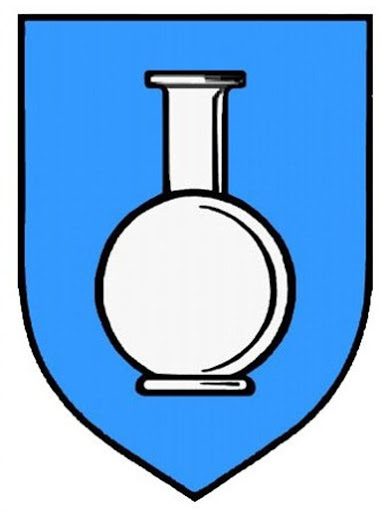 GODIŠNJI PLANUPRAVLJANJA IMOVINOMU VLASNIŠTVU OPĆINE HUM NA SUTLIZA 2021. GODINUHum na Sutli, studeni 2020.Sadržaj	POPIS TABLICATablica 1. Trgovačka društva u (su)vlasništvu Općine Hum na Sutli	4Tablica 2. Podaci o poslovnim prostorima u zakupu u vlasništvu Općine Hum na Sutli	5Tablica 3. Podaci o stanovima u vlasništvu Općine Hum na Sutli	5Tablica 4. Popis katastarskih čestica Zone malog gospodarstva “Drajža“ u vlasništvu Općine Hum na Sutli	6Tablica 5. Podaci o nogometnom  igralištu na području Općine Hum na Sutli te o vlasništvu nad njim, prema stanju u zemljišnim knjigama sredinom 2020.	10Tablica 6. Podaci o vrijednosti nogometnih igrališta u vlasništvu Općine Hum na Sutli koncem 2019. u kn	10Tablica 7. Podaci o nogometnom klubu i broju sportaša, korisnika nogometnih igrališta u vlasništvu Općine Hum na Sutli, sredinom 2020.	11Tablica 8. Podaci o rashodima Općine Općine Hum na Sutli, po osnovi upravljanja i raspolaganja nogometnim igralištima u vlasništvu Općine Hum na Sutli u 2018. i 2019.	11Tablica 9. Ciljevi u učinkovitosti upravljanja i raspolaganja nogometnim stadionima i igralištima u vlasništvu lokalnih jedinica	12Tablica 10. Razvojni projekti Općina Hum na Sutli	15Tablica 11. Nekretnine za koje Općina Hum na Sutli planira rješavati imovinsko-pravne odnose u 2021. godini	16Tablica 12. Popis nekretnina koje Općine Hum na Sutli planira zatražiti od Ministarstva državne imovine	19Tablica 13. Pregled posebnih ciljeva i mjera	26POPIS SLIKASlika 1. Kaskadiranje strateškog cilja upravljanja imovinom Općine Hum na Sutli	22UVODOpćina Hum na Sutli prvi put izrađuje Plan upravljanja imovinom u vlasništvu Općine Hum na Sutli (dalje u tekstu Plan upravljanja imovinom) za razdoblje od godinu dana. Donošenje Godišnjeg plana upravljanja utvrđeno je člancima 15. i 19. Zakona o upravljanju državnom imovinom (»Narodne novine«, broj 52/18).Plan upravljanja određuje kratkoročne ciljeve i smjernice upravljanja imovinom Općine Hum na Sutli, te provedbene mjere u svrhu provođenja Strategije, mora sadržavati detaljnu analizu stanja upravljanja pojedinim oblicima imovine u vlasništvu Općine i godišnje planove upravljanja pojedinim oblicima imovine u vlasništvu Općine i to:GODIŠNJI PLAN UPRAVLJANJA TRGOVAČKIM DRUŠTVIMA U (SU) VLASNIŠTVU OPĆINE HUM NA SUTLITrgovačka društva kojima je osnivač i (su)vlasnik Općina Hum na Sutli važna su za zapošljavanje, znatno pridonose cjelokupnoj gospodarskoj aktivnosti i pružaju usluge od javnog interesa s osobinama javnog dobra. Unatoč svom specifičnom karakteru, ona moraju prilagoditi svoju organizaciju i poslovanje izazovu konkurencije te učinkovito poslovati, a sve u skladu s principima tržišnog natjecanja.Bitna smjernica u Strategiji upravljanja imovinom koja se odnosi na trgovačka društva u (su)vlasništvu Općine Hum na Sutli je unapređenje korporativnog upravljanja i vršenje kontrola Općine kao (su)vlasnika trgovačkog društva. Odgovornost za rezultate poslovanja trgovačkih društava u (su)vlasništvu Općine uključuje složen proces aktivnosti uprava i nadzornih odbora, upravljačkih prava i odgovornosti.Općina Hum na Sutli u okviru upravljanja vlasničkim udjelom trgovačkih društava obavlja sljedeće poslove:kontinuirano prikuplja i analizira izvješća o poslovanju dostavljena od trgovačkih društava,sukladno Uredbi o sastavljanju i predaji izjave o fiskalnoj odgovornosti i izvještaja o primjeni fiskalnih pravila, predsjednici Uprava trgovačkih društava u (su)vlasništvu Općine Hum na Sutli do 31. ožujka tekuće godine za prethodnu godinu dostavljaju načelniku Izjavu, popunjeni Upitnik, Plan otklanjanja slabosti i nepravilnosti, Izvješće o otklonjenim slabostima i nepravilnostima utvrđenima prethodne godine i mišljenje unutarnjih revizora o sustavu financijskog upravljanja i kontrola za područja koja su bila revidirana.Tablica 1. Trgovačka društva u (su)vlasništvu Općine Hum na SutliGODIŠNJI PLAN UPRAVLJANJA I RASPOLAGANJA POSLOVNIM PROSTORIMA U VLASNIŠTVU OPĆINE HUM NA SUTLIPoslovni prostori su, prema odredbama Zakona o zakupu i kupoprodaji poslovnog prostora (»Narodne novine«, broj 125/11, 64/15, 112/18), poslovne zgrade, poslovne prostorije, garaže i garažna mjesta. Ciljevi upravljanja i raspolaganja poslovnim prostorima i stanovima u vlasništvu Općine Hum na Sutli jesu sljedeći:Općina mora na racionalan i učinkovit način upravljati poslovnim prostorima i stanovima na način da oni poslovni prostori i stanovi koji su potrebni Općini Hum na Sutli budu stavljeni u funkciju koja će služiti njegovom racionalnijem i učinkovitijem funkcioniranju. Svi drugi poslovni prostori moraju biti ponuđeni na tržištu bilo u formi najma, odnosno zakupa, bilo u formi njihove prodaje javnim natječajem;Ujednačiti standarde korištenja poslovnih prostora.Tablica 2. Podaci o poslovnim prostorima u zakupu u vlasništvu Općine Hum na SutliTablica 3. Podaci o stanovima u vlasništvu Općine Hum na SutliGODIŠNJI PLAN UPRAVLJANJA I RASPOLAGANJA GRAĐEVINSKIM ZEMLJIŠTEM U VLASNIŠTVU OPĆINE HUM NA SUTLIGrađevinsko zemljište je, prema odredbama Zakona o prostornom uređenju (»Narodne novine«, broj 153/13, 65/17, 114/18, 39/19, 98/19), zemljište koje je izgrađeno, uređeno ili prostornim planom namijenjeno za građenje građevina ili uređenje površina javne namjene.Građevinsko zemljište čini važan udio nekretnina u vlasništvu Općine Hum na Sutli koji predstavlja veliki potencijal za investicije i ostvarivanje ekonomskog rasta. Aktivnosti u upravljanju i raspolaganju građevinskim zemljištem u vlasništvu Općine Hum na Sutli podrazumijevaju i provođenje postupaka stavljanja tog zemljišta u funkciju: prodajom, osnivanjem prava građenja i prava služnosti, rješavanje imovinskopravnih odnosa, davanjem u zakup zemljišta te kupnjom nekretnina za korist Općine Hum na Sutli kao i drugim poslovima u vezi sa zemljištem u vlasništvu Općine Hum na Sutli, ako upravljanje i raspolaganje njima nije u nadležnosti drugog tijela.Poduzetnička zonaOd 2001. godine se putem nadležnih ministarstava, provode programi Vlade Republike Hrvatske za poticanje malog gospodarstva a donesen je i Zakon o unapređenju poduzetničke infrastrukture (»Narodne novine«, broj 93/13, 114/13, 41/14, 57/18).  U Programu razvoja poduzetničkih zona postavljeni su opći ciljevi: razvoj poduzetničkih zona u blizini svakog većeg naselja a namjena poduzetničke zone treba biti proizvodnja. Poduzetnička zona treba osigurati osnivanje i gradnju proizvodnog objekta u najkraćem roku, sastavni dio poduzetničke zone je centar za edukaciju i pružanje savjeta poduzetniku o financiranju, proizvodnji i načinu poslovanja te ravnomjerno osnivanje poduzetničkih zona kako bi se izjednačile razlike u standardu između pojedinih županija. Namjera osnivanja Poduzetničkih zona jest poticanje razvoja poduzetništva kao pokretačke snage lokalnog održivog gospodarskog razvoja s ciljem povećanja broja gospodarskih subjekata na području Općine Hum na Sutli i poboljšanja njihovih poslovnih rezultata, povećanje konkurentnosti poduzetnika, porast zaposlenosti, te povećanje udjela proizvodnje u ukupnom gospodarstvu Općine. Prema Izvješću o obavljenoj reviziji osnivanja i ulaganja u opremanje i razvoj poduzetničkih zona na području Krapinsko-zagorske županije (Koprivnica, 2014.), na području Općine Hum na Sutli postoji Zona malog gospodarstva “Drajža“. U zoni se nalaze izgrađeni gospodarski objekti u ograđenim i formiranim građevinskim parcelama. U navedenoj zoni potencijalni investitori za potrebe gradnje objekata formirane građevinske čestice otkupljivati je moguće od fizičkih osoba. U Zona malog gospodarstva “Drajža“ izgrađena je naprava za pročišćavanje otpadnih voda i fekalna stanica koja je financirana EU sredstvima te dijelom iz proračuna Općine Hum na Sutli ista je izgrađena na kčbr: 275/14 k.o. Prišlin. Tablica 4. Popis katastarskih čestica Zone malog gospodarstva “Drajža“ u vlasništvu Općine Hum na Sutli  Nerazvrstane cestePrema Zakonu o cestama (»Narodne novine«, broj 84/11, 22/13, 54/13, 148/13, 92/14, 110/19), nerazvrstane ceste su ceste koje se koriste za promet vozilima, koje svatko može slobodno koristiti na način i pod uvjetima određenim navedenim Zakonom i drugim propisima, a koje nisu razvrstane kao javne ceste u smislu navedenog Zakona. Nerazvrstane ceste su javno dobro u općoj uporabi u vlasništvu jedinice lokalne samouprave na čijem se području nalaze. Nerazvrstane ceste se ne mogu otuđiti iz vlasništva jedinice lokalne samouprave niti se na njoj mogu stjecati stvarna prava, osim prava služnosti i prava građenja radi građenja građevina sukladno odluci izvršnog tijela jedinice lokalne samouprave, pod uvjetima da ne ometaju odvijanje prometa i održavanje nerazvrstane ceste. Dio nerazvrstane ceste namijenjen pješacima (nogostup i slično) može se dati u zakup sukladno posebnim propisima, ako se time ne ometa odvijanje prometa, sigurnost kretanja pješaka i održavanje nerazvrstanih cesta. Nerazvrstane ceste upisuju se u zemljišne knjige kao javno dobro u općoj uporabi i kao neotuđivo vlasništvo jedinice lokalne samouprave.Općinsko vijeće Općine Hum na Sutli, na sjednici održanoj dana 17. prosinca 2013. godine, donijelo je Odluku o nerazvrstanim cestama (»Službeni vjesnik Krapinsko-zagorske županije«, broj 33/13) kojom se uređuje upravljanje, građenje, rekonstrukcija i održavanje nerazvrstanih cesta na području Općine Hum na Sutli, kontrola i nadzor nad izvođenjem radova na nerazvrstanim cestama te mjere za zaštitu nerazvrstanih cesta.Registar nerazvrstanih cesta Općine Hum na Sutli je ustrojen te sadržava podatke o vrsti nerazvrstane ceste, nazivu nerazvrstane ceste, katastarskim oznakama i duljini nerazvrstane ceste.(http://www.humnasutli.hr/registar-imovine.aspx)GODIŠNJI PLAN UPRAVLJANJA I RASPOLAGANJA NOGOMETNIM IGRALIŠTIMA U VLASNIŠTVU OPĆINE HUM NA SUTLIPrema odredbama Zakona o sportu (Narodne novine 71/06, 150/08, 124/10, 124/11, 86/12, 94/13, 85/15 i 19/16, 98/19, 47/20) (dalje u tekstu: Zakon), koji je stupio na snagu u lipnju 2006., sportske djelatnosti su od posebnog interesa za Republiku Hrvatsku, a razvoj sporta potiče se, između ostalog, izgradnjom i održavanjem sportskih građevina i financiranjem sporta sredstvima države i jedinica lokalne i područne (regionalne) samouprave. Sportskim građevinama smatraju se uređene i opremljene površine i građevine u kojima se provode sportske djelatnosti, a koje osim općih uvjeta propisanih posebnim propisima za te građevine zadovoljavaju i posebne uvjete, u skladu s odredbama Zakona. Republika Hrvatska i jedinice lokalne i područne (regionalne) samouprave utvrđuju javne potrebe u sportu i za njihovo ostvarivanje osiguravaju financijska sredstva iz svojih proračuna. Jedna od javnih potreba u sportu za koje se sredstva osiguravaju u državnom proračunu je poticanje planiranja i izgradnje sportskih građevina. Javne potrebe u sportu za koje se sredstva osiguravaju iz proračuna jedinica lokalne i područne (regionalne) samouprave su programi, odnosno aktivnosti, poslovi i djelatnosti koje obuhvaćaju, između ostalog, planiranje, izgradnju, održavanje i korištenje sportskih građevina značajnih za jedinicu lokalne i područne (regionalne) samouprave. Upravljanje javnim sportskim građevinama može se povjeriti sportskim klubovima i savezima, sportskoj zajednici, ustanovama i trgovačkim društvima registriranim za obavljanje sportske djelatnosti upravljanja i održavanja sportskih građevina. Hrvatski sabor na prijedlog Vlade Republike Hrvatske, koja prethodno pribavlja mišljenje Nacionalnog vijeća za sport, tijela jedinica lokalne i područne (regionalne) samouprave, pripadajućih sportskih zajednica i odgovarajućih sportskih saveza donosi mrežu sportskih građevina kojom se određuje plan izgradnje, obnove, održavanja i upravljanja sportskim građevinama. Pod pojmom nogometni stadioni i igrališta podrazumijevaju se sportske građevine s travnatim (prirodnim ili umjetnim) terenom za igranje tzv. velikog nogometa, duljine od 90 m do 120 m i širine od 45 m do 90 m, sa gledalištem ili bez njega.U svrhu ocjene učinkovitosti upravljanja i raspolaganja nogometnim stadionima i igralištima, utvrđeni su sljedeći ciljevi:provjeriti cjelovitost podataka o nogometnim stadionima i igralištimaprovjeriti normativno uređenje upravljanja i raspolaganja nogometnim stadionima i igralištimaprovjeriti upravlja li se i raspolaže nogometnim stadionima i igralištima u skladu s propisimaocijeniti ekonomske i financijske učinke upravljanja i raspolaganja nogometnim stadionima i igralištimaocijeniti efikasnost sustava unutarnjih kontrola pri upravljanju i raspolaganju nogometnim stadionima i igralištima.Zakonski propisi, akti i dokumenti kojima je uređeno upravljanje i raspolaganje nogometnim stadionom i igralištem u vlasništvu Općine Hum na Sutli:Zakon o sportu -  (»Narodne novine«, broj 71/06, 150/08, 124/10, 124/11, 86/12, 94/13, 85/15, 19/16, 98/19, 47/20), Uredba o unutarnjem ustrojstvu Središnjeg državnog ureda za šport (»Narodne novine«, broj 118/16),Uredba o izmjenama uredbe o unutarnjem ustrojstvu Središnjeg državnog ureda za šport (»Narodne novine«, broj 58/18),Pravilnik o načinu osnivanja, zadaćama, djelokrugu i načinu rada školskih športskih saveza (»Narodne novine«, broj 136/06), Pravilnik o mjerilima za dodjelu nagrada sportašima za sportska ostvarenja (»Narodne novine«, broj 46/14), Pravilnik o izmjenama i dopunama pravilnika o mjerilima za dodjelu nagrada sportašima za sportska ostvarenja (»Narodne novine«, broj 09/17).  Ugovor o dodjeli sportske građevine na upravljanje i korištenje ( KLASA: 406-10/19-01/02, urbroj: 2214-/02-03-19-3, 18.rujna 2019.g.)Izvješće o obavljenoj reviziji učinkovitosti upravljanja i raspolaganja nogometnim stadionima i igralištima u vlasništvu jedinica lokalne samouprave na području Krapinsko-zagorske županije (Državni ured za reviziju, Područni ured Varaždin, Varaždin, srpanj 2019.)Na temelju odredaba članaka 19. i 21. Zakona o Državnom uredu za reviziju (Narodne novine 25/19), obavljena je revizija učinkovitosti upravljanja i raspolaganja nogometnim stadionima i igralištima u vlasništvu jedinica lokalne samouprave na području Krapinsko-zagorske županije (dalje u tekstu: Županija). Postupci revizije provedeni su od 03. prosinca 2018. do 17. srpnja 2019.Prema odredbi članka 362. Zakona o vlasništvu i drugim stvarnim pravima (Narodne novine 91/96, 68/98, 137/99 - Odluka Ustavnog suda Republike Hrvatske, 22/00 - Odluka Ustavnog suda Republike Hrvatske, 73/00, 129/00, 114/01, 79/06, 141/06, 146/08, 38/09, 153/09, 143/12, 152/14, 81/15 - pročišćeni tekst i 94/17 - ispravak), smatra se da je vlasnik nekretnine u društvenom vlasništvu osoba koja je u zemljišnim knjigama upisana kao nositelj prava upravljanja, korištenja ili raspolaganja tom nekretninom, a vlasništvo Republike Hrvatske su sve stvari iz društvenog vlasništva na području Republike Hrvatske glede kojih nije utvrđeno u čijem su vlasništvu. Prema odredbi članka 70. Zakona o upravljanju državnom imovinom (Narodne novine 52/18), do lipnja 2018. na snazi je bio Zakon o upravljanju i raspolaganju imovinom u vlasništvu Republike Hrvatske (Narodne novine 94/13, 130/14, 18/16 i 89/17), nekretnine koje su u zemljišnim knjigama upisane kao vlasništvo Republike Hrvatske i koje su se na dan 1. siječnja 2017. koristile kao sportska igrališta, temeljem ovog Zakona upisat će se u vlasništvo jedinica lokalne ili područne (regionalne) samouprave na čijem području se nalaze, a jedinice lokalne i područne (regionalne) samouprave dužne su do 31. prosinca 2020. dostaviti nadležnom ministarstvu zahtjev za izdavanje isprave podobne za upis prava vlasništva te provesti sve pripremne i provedbene postupke uključujući i formiranje građevinskih čestica radi upisa vlasništva. Postupak izdavanja isprava podobnih za upis prava vlasništva uređen je Odlukom o postupku izdavanja isprava podobnih za upis prava vlasništva jedinica lokalne i područne (regionalne) samouprave i ustanova, koju je u srpnju 2018. donio ministar državne imovine.Općina Hum na Sutli u svom vlasništvu ima jedno nogometno igralište, nogometno igralište Lastine. Općina sufinancira održavanje nogometnih igrališta u svom vlasništvu / suvlasništvu. Nogometni klub Straža obavlja održavanje igrališta po načelu dobrog gospodara te brine da teren bude održavan sukladno vremenskoj sezoni. Općina Hum na Sutli u investicijskom smislu završila je sve pripreme tehničke i financijske naravi da se pristupi izgradnji pomoćnih objekata uz postojeće nogometno igralište u Lastinama, završetak navedene investicije planiran je u prvoj polovici 2021. godine. Načine postupanja vezane uz prodaju, davanje u zakup ili najam, nabavu roba, radova i usluga i druge oblike upravljanja nogometnim igralištem, od donošenja odluka do evidentiranja u poslovnim knjigama i vrednovanja ostvarenih učinaka, Općina Hum na Sutli uredila je Ugovorom o dodjeli sportske građevine na upravljanje i korištenje.U tablici broj 5. daju se podaci o nogometnim igralištima na području Općine Hum na Sutli te o vlasništvu nad njima, prema stanju u zemljišnim knjigama.Tablica 5. Podaci o nogometnom  igralištu na području Općine Hum na Sutli te o vlasništvu nad njim, prema stanju u zemljišnim knjigama sredinom 2020.Tablica 6. Podaci o vrijednosti nogometnih igrališta u vlasništvu Općine Hum na Sutli koncem 2019. u knLokalne jedinice, u propisanim okvirima, samostalno određuju pravila i procedure upravljanja i raspolaganja vlastitom imovinom, odnosno nogometnim stadionima i igralištima. Način, ovlasti, procedure i kriteriji za upravljanje i raspolaganje mogu se utvrditi unutarnjim aktima.Upravljanje i raspolaganje nogometnim stadionima i igralištimaUpravljanje i raspolaganje nogometnim stadionima i igralištima podrazumijeva pronalaženje optimalnih rješenja koja će dugoročno očuvati stadione i igrališta i generirati zadovoljavanje javnih potreba u sportu, odnosno nogometu. Prema podacima lokalnih jedinica, nogometni stadioni i igrališta dani su na korištenje nogometnim klubovima, kao sportskim udrugama građana, s ciljem poticanja i promicanja nogometa te uključivanja građana, osobito djece i mladeži, u bavljenje nogometom. U tablici broj 7. nalaze se podaci o nogometnim klubovima i broju sportaša, korisnika nogometnih igrališta u vlasništvu Općine Hum na Sutli, sredinom 2020.Tablica 7. Podaci o nogometnom klubu i broju sportaša, korisnika nogometnih igrališta u vlasništvu Općine Hum na Sutli, sredinom 2020.Tablica 8. Podaci o rashodima Općine Općine Hum na Sutli, po osnovi upravljanja i raspolaganja nogometnim igralištima u vlasništvu Općine Hum na Sutli u 2018. i 2019.U ostvarenju temeljnih dugoročnih ciljeva Općina Hum na Sutli vodit će se preporukama koje su navedene u Izvješću o obavljenoj reviziji:voditi analitičko knjigovodstvo nogometnih igrališta po vrsti, količini i vrijednosti (nabavna i otpisana) i s drugim potrebnim podacima, u skladu s odredbama Pravilnika o proračunskom računovodstvu i Računskom planu;popisati nogometna igrališta na kraju svake poslovne godine, navesti njihove pojedinačne vrijednosti i uskladiti stanje u glavnoj knjizi sa stanjem utvrđenim popisom, u skladu s odredbama Pravilnika o proračunskom računovodstvu i Računskom planu;upisati nogometna igrališta u vlasništvu ili suvlasništvu Općine u Evidenciju imovine te u registru navesti sve podatke propisane Uredbom o registru državne imovine; Evidenciju imovine programski povezati s drugim evidencijama;kod davanja nogometnih igrališta na upravljanje i korištenje nogometnim klubovima utvrditi međusobna prava i obveze Općine i nogometnog kluba u pogledu načina upravljanja i korištenja, načina pokrića troškova upravljanja, nadzora nad upravljanjem i korištenjem i drugih elemenata upravljanja od interesa za Općinu, s ciljem očuvanja i unaprjeđenja funkcionalnosti i estetske vrijednosti nogometnih igrališta;analizirati i vrednovati učinke upravljanja i korištenja nogometnih igrališta radi utvrđivanja učinkovitosti upravljanja i korištenja, utvrđivanja i rješavanja problema u vezi s upravljanjem i korištenjem, utvrđivanja utjecaja upravljanja i korištenja na lokalnu zajednicu te utvrđivanja načina na koje se upravljanje i korištenje nogometnih igrališta može unaprijediti; uvesti i primjenjivati kriterije i pokazatelje učinkovitosti i načela učinkovitog upravljanja i raspolaganja nogometnim igralištima i drugom imovinom u vlasništvu Općine, s ciljem što učinkovitijeg upravljanja i raspolaganja;utvrditi ovlasti i odgovornosti pojedinih nositelja funkcija upravljanja i raspolaganja nogometnim igralištima, nadzor nad upravljanjem i korištenjem igrališta, izvještavanje o postignutim ciljevima i učincima upravljanja i korištenja te poduzimanje mjera u slučaju lošeg obavljanja poslova i neispunjavanja zadanih ciljeva, čime će se povećati odgovornost nositelja funkcija upravljanja za sustavno i učinkovito upravljanje javnim resursima i s time povezano zadovoljavanje javnih potreba. Za ocjenu učinkovitosti upravljanja i raspolaganja nogometnim igralištima utvrđeni su kriteriji koji proizlaze iz zakona i drugih propisa te poduzetih aktivnosti u vezi s upravljanjem i raspolaganjem nogometnim igralištima.Tablica 9. Ciljevi u učinkovitosti upravljanja i raspolaganja nogometnim stadionima i igralištima u vlasništvu lokalnih jedinicaPLAN PRODAJE I KUPNJE NEKRETNINA U VLASNIŠTVU OPĆINE HUM NA SUTLIJedan od ciljeva u Strategiji je da Općina Hum na Sutli mora na racionalan i učinkovit način upravljati svojim nekretninama tako da one nekretnine koje su potrebne Općini budu stavljene u funkciju koja će služiti njegovu racionalnijem i učinkovitijem funkcioniranju. Sve druge nekretnine moraju biti ponuđene na tržištu bilo u formi najma odnosno zakupa, zamjene ili prodaje putem javnih natječaja.Općina Hum na Sutli izradila je Evidenciju imovine koja objedinjuje sve nekretnine u vlasništvu Općine. Ukoliko se ukaže potreba za prodajom nekretnina nakon ispunjavanja uvjeta za potrebnu prodaju raspisat će se natječaji za prodaju nekretnina.GODIŠNJI PLAN RJEŠAVANJA IMOVINSKO-PRAVNIH I DRUGIH ODNOSA VEZANIH UZ PROJEKTE OBNOVLJIVIH IZVORA ENERGIJE TE OSTALIH INFRASTRUKTURNIH PROJEKATA, KAO I EKSPLOATACIJU MINERALNIH SIROVINA SUKLADNO PROPISIMA KOJI UREĐUJU TA PODRUČJASukladno Zakonu o istraživanju i eksploataciji ugljikovodika (»Narodne novine«, broj 52/18, 52/19) jedinice lokalne samouprave u svojim razvojnim aktima planiranja usvajaju i sprovode ciljeve Strategije energetskog razvoja Republike Hrvatske. Temeljni energetski ciljevi su: sigurnost opskrbe energijom; konkurentnost energetskog sustava; održivost energetskog razvoja.Strategijom je definiran cilj rješavanja imovinskopravnih odnosa vezanih uz projekte obnovljivih izvora energije, infrastrukturnih projekata, kao i eksploataciju mineralnih sirovina, sukladno propisima koji uređuju ta područja: povećanje energetske učinkovitosti korištenjem prirodnih energetskih resursa te brži razvoj infrastrukturnih projekata.Državni ured za reviziju, Područni ured Varaždin u studenom 2016. godine objavio je Izvješće o obavljenoj reviziji - Gospodarenje mineralnim sirovinama na području Krapinsko-zagorske županije u kojem su objavljeni podaci o prostorima predviđenim za ekspoloataciju mineralnih sirovina na području županije. U izvješću se ne spominje Općina Hum na Sutli.Sukladno Zakonu o uređivanju imovinskopravnih odnosa, u svrhu izgradnje infrastrukturnih građevina, osiguravaju se pretpostavke za učinkovitije provođenje projekata, vezano za izgradnju infrastrukturnih građevina od interesa za Republiku Hrvatsku i u interesu jedinica lokalne i područne (regionalne) samouprave, radi uspješnijeg sudjelovanja u kohezijskoj politici Europske unije i u korištenju sredstava iz fondova Europske unije. U tablici broj 10. navedeni su razvojni projekti Općina Hum na Sutli.Tablica 10. Razvojni projekti Općina Hum na SutliGODIŠNJI PLAN PROVOĐENJA POSTUPAKA PROCJENE IMOVINE U VLASNIŠTVU OPĆINE HUM NA SUTLIProcjena vrijednosti nekretnina u Republici Hrvatskoj regulirana je Zakonom o procjeni vrijednosti nekretnina (»Narodne novine«, broj 78/15) koji je donesen 03. srpnja 2015. godine, a na snazi je od 25. srpnja 2015. godine.Strategijom su definirani sljedeći ciljevi provođenja postupaka procjene imovine u vlasništvu Općina Hum na Sutli:Procjena potencijala imovine Općine mora se zasnivati na snimanju, popisu i ocjeni realnog stanja;Uspostava jedinstvenog sustava i kriterija u procjeni vrijednosti pojedinog oblika imovine kako bi se poštivalo važeće zakonodavstvo i što transparentnije odredila njezina vrijednost.Općina Hum na Sutli u 2021. godini ne planira tražiti procjenu nekretnina. Procjena će obavljati ovlašteni sudski vještak s kojim je sklopljen okvirni ugovor za izradu elaborata o procjeni tržišne vrijednosti nekretnina. Sadržaj i oblik elaborata mora se izraditi sukladno zakonskim propisima i aktima te uputama iz ugovora sklopljenog s izabranim sudskim vještakom.GODIŠNJI PLAN RJEŠAVANJA IMOVINSKO-PRAVNIH ODNOSAJedan od osnovnih zadataka u rješavanju prijepora oko zahtjeva koje jedinice lokalne i područne samouprave imaju prema Republici Hrvatskoj je u rješavanju suvlasničkih odnosa u kojima se međusobno nalaze. U tom smislu potrebno je popisati sve nekretnine (poslovne prostore i građevinska zemljišta) na kojima postoji suvlasništvo. Jedinice lokalne samouprave koje su fizičkim osobama isplatile naknadu za zemljište oduzeto za vrijeme jugoslavenske komunističke vladavine, a koje je sukladno posebnom propisu postalo vlasništvo Republike Hrvatske po sili zakona.Općina Hum na Sutli nije isplaćivala naknade za zemljišta oduzeta za vrijeme jugoslavenske komunističke vladavine, a koje je sukladno posebnom propisu postalo vlasništvo Republike Hrvatske po sili zakona.Tablica 11. Nekretnine za koje Općina Hum na Sutli planira rješavati imovinsko-pravne odnose u 2021. godiniGODIŠNJI PLAN VOĐENJA EVIDENCIJE IMOVINEJedna od pretpostavki upravljanja i raspolaganja imovinom je uspostava Evidencije imovine koja će se stalno ažurirati i kojom će se ostvariti internetska dostupnost i transparentnost u upravljanju imovinom. Stoga je jedan od prioritetnih ciljeva koji se navode u Strategiji formiranje Evidencije imovine kako bi se osigurali podaci o cjelokupnoj imovini odnosno resursima s kojima Općina Hum na Sutli raspolaže. Evidencija imovine je sveobuhvatnost autentičnih i redovito ažuriranih pravnih, fizičkih, ekonomskih i financijskih podataka o imovini.Dana, 05. prosinca 2018. godine donesen je novi Zakon o središnjem registru državne imovine (»Narodne novine«, broj 112/18) prema kojem su jedinice lokalne samouprave obveznici dostave i unosa podataka u Središnji registar.Dostava podatka u Središnji registar propisana je Uredbom o Središnjem registru državne imovine (»Narodne novine«, broj 03/20) kojom se uređuje ustrojstvo i način vođenja, sadržaj Središnjeg registra državne imovine i način prikupljanja podataka za Središnji registar te podaci iz Središnjeg registra koji se javno ne objavljuju. U Središnjem registru prikupljaju se i evidentiraju podaci na temelju valjanih isprava i ostale dokumentacije koje će biti propisane Pravilnikom o tehničkoj strukturi podataka i načinu upravljanja Središnjim registrom. Općina Hum na Sutli dostavit će podatke i postupiti sukladno navedenom Zakonu, čim dostava podataka u Središnji registar bude omogućena.GODIŠNJI PLAN POSTUPAKA VEZANIH UZ SAVJETOVANJE SA ZAINTERESIRANOM JAVNOŠĆU I PRAVO NA PRISTUP INFORMACIJAMA KOJE SE TIČU UPRAVLJANJA I RASPOLAGANJA IMOVINOM U VLASNIŠTVU OPĆINE HUM NA SUTLISukladno Zakonu o pravu na pristup informacijama (»Narodne novine«, broj 25/13, 85/15) Općina Hum na Sutli na svojoj službenoj Internet stranici ima obvezu objavljivati:opće akte koje donosi, a koji se objavljuju i u Službenom glasniku  Krapinsko– zagorske županije,nacrte općih akata koje donosi u svrhu provedbe savjetovanja sa zainteresiranom javnošću,godišnje planove, programe, strategije, upute, proračun, izvještaje o radu, financijska izvješća – na godišnjoj razini,zapise vezane uz lokalnu upravu i zaključke sa službenih sjednica Općinskog vijeća i službene dokumente usvojene na tim sjednicama,pozive za javne natječaje davanja u zakup imovine u vlasništvu Općine Hum na SutliKontinuiranom i redovitom objavom navedenih informacija na Internet stranici Općine Hum na Sutli zainteresiranoj javnosti omogućava se uvid u rad Općine te se povećava transparentnost i učinkovitost cjelokupnog sustava upravljanja imovinom u vlasništvu Općine Hum na Sutli.GODIŠNJI PLAN ZAHTJEVA ZA DAROVANJE NEKRETNINA UPUĆEN MINISTARSTVU DRŽAVNE IMOVINEPrema novom Zakonu o upravljanju državnom imovinom kada je to opravdano i obrazloženo razlozima poticanja gospodarskog napretka, socijalne dobrobiti građana i ujednačavanja gospodarskog i demografskog razvitka svih krajeva Republike Hrvatske, nekretninama se može raspolagati u korist jedinica lokalne i područne (regionalne) samouprave i bez naknade.Raspolaganje provodi se na zahtjev jedinica lokalne i područne (regionalne) samouprave na koju se prenosi ono pravo s kojim se postiže ista svrha, a koje je najpovoljnije za Republiku Hrvatsku.Jedinice lokalne i područne (regionalne) samouprave, odnosno ustanove dužne su dostaviti Ministarstvu zahtjev za izdavanje isprave podobne za upis prava vlasništva na gore spomenutim nekretninama. Ministarstvo će izdati ispravu podobnu za upis prava vlasništva na navedenim nekretninama jedinici lokalne i područne (regionalne) samouprave, odnosno ustanovi sukladno pravodobno podnesenim zahtjevima.Jedinice lokalne i područne (regionalne) samouprave, odnosno ustanove dužne su provesti sve pripremne i provedbene postupke uključujući i formiranje građevinskih čestica radi upisa vlasništva na spomenutim nekretninama u zemljišne knjige. Troškove tih postupaka snose jedinice lokalne i područne (regionalne) samouprave, odnosno ustanove.Navedenim godišnjim planovima obuhvatit će se i ciljevi, smjernice i provedbene mjere upravljanja pojedinim oblikom imovine u vlasništvu Općine Hum na Sutli u svrhu provođenja Strategije.Smjernice Strategije, a time i odrednica godišnjih planova jest pronalaženje optimalnih rješenja koja će dugoročno očuvati imovinu, čuvati interese Općine i generirati gospodarski rast kako bi se osigurala kontrola, javni interes i pravično raspolaganje imovinom u vlasništvu Općine Hum na Sutli.Strategija upravljanja i raspolaganja imovinom u vlasništvu Općine Hum na Sutli za razdoblje od 2021. do 2027. godine, Plan upravljanja imovinom u vlasništvu Općine Hum na Sutli i Izvješće o provedbi Plana upravljanja, tri su ključna i međusobno povezana dokumenta upravljanja i raspolaganja imovinom. Strategijom upravljanja i raspolaganja imovinom u vlasništvu Općine Hum na Sutli za razdoblje od 2021. do 2027. godine (dalje u tekstu: Strategija) određeni su srednjoročni ciljevi i smjernice upravljanja imovinom uvažavajući pri tome gospodarske i razvojne interese Općine. Planovi upravljanja imovinom usklađeni su sa Strategijom, a sadrže detaljnu analizu stanja i razrađene planirane aktivnosti u upravljanju pojedinim oblicima imovine u vlasništvu Općine Hum na Sutli.Pobliži obvezni sadržaj Plana upravljanja, podatke koje mora sadržavati i druga pitanja s tim u vezi, propisano je Uredbom o obveznom sadržaju plana upravljanja imovinom u vlasništvu Republike Hrvatske (»Narodne novine«, broj 24/14). Izvješće o provedbi Plana, kao treći ključni dokument upravljanja imovinom, dostavlja se do 30. rujna tekuće godine za prethodnu godinu Vijeću Općine Hum na Sutli na usvajanje.Upravljanje imovinom kao ekonomski proces podrazumijeva evidenciju imovine, odnosno uvid u njen opseg i strukturu, računovodstveno priznavanje i procjenu njene vrijednosti, razmatranje varijantnih rješenja uporabe imovine, odlučivanje o uporabi, i analizu mogućnosti njene utrživosti u kratkom i dugom roku, odnosno upravljanje učincima od njene uporabe. Upravljanje nekretninama odnosi se na provedbu postupaka potrebnih za upravljanje nekretninama, sudjelovanje u oblikovanju prijedloga prostornih rješenja za nekretnine, tekućeg i investicijskog održavanja nekretnina, reguliranje vlasničkopravnog statusa nekretnine, ustupanje nekretnina na korištenje ustanovama i pravnim osobama za obavljanje poslova od javnog interesa te obavljanje drugih aktivnosti i poslova u skladu s propisima koji uređuju vlasništvo i druga stvarna prava.Raspolaganje imovinom podrazumijeva sklapanje pravnih poslova čija je posljedica prijenos, otuđenje ili ograničenje prava vlasništva u korist druge pravne ili fizičke osobe, kao što su prodaja, darovanje, osnivanje prava građenja, osnivanje prava služnosti, zakup, najam, razvrgnuće suvlasničkih zajednica, zamjena, koncesija, osnivanje prava zaloga na imovini ili na drugi način te davanje imovine na uporabu. Temeljni cilj Strategije jest učinkovito upravljati svim oblicima imovine u vlasništvu Općine prema načelu učinkovitosti dobroga gospodara. U tu svrhu potrebno je aktivirati nekretnine u vlasništvu Općine Hum na Sutli i staviti ih u funkciju gospodarskoga razvoja.Godišnji plan upravljanja imovinom Općine Hum na Sutli za 2021. godinu, predstavlja dokument u kojem se putem mjera, projekata i aktivnosti razrađuju elementi strateškog planiranja postavljeni u Strategiji upravljanja i raspolaganja imovinom Općine Hum na Sutli za razdoblje 2021.-2027. Nadalje, za predložene aktivnosti u okviru Plana definiraju se pokazatelji rezultata, mjerne jedinice za pokazatelje rezultata, kao i polazne i ciljane vrijednosti mjernih jedinica.Tablica 12. Popis nekretnina koje Općine Hum na Sutli planira zatražiti od Ministarstva državne imovineSTRATEŠKO USMJERENJE UPRAVLJANJA OPĆINSKOM IMOVINOMStrateško usmjerenje Općine Hum na Sutli sadrži definiran razvojni smjer i strateške ciljeve.Sukladno članku 2. Zakona o sustavu strateškog planiranja i upravljanja razvojem Republike Hrvatske (»Narodne novine«, broj 123/17.) razvojni smjer predstavlja najviši hijerarhijski segment strateškog okvira koji je ujedno primarni okvir razvoja i kojim se realizira vizija razvoja koja je detaljno definirana u Strategiji upravljanja imovinom u vlasništvu Općine Hum na Sutli za razdoblje od 2021. do 2027. godine.Misija je osnovna funkcija ili zadatak koja definira temeljnu jedinstvenu svrhu u kontekstu u kojem se potom oblikuje vizija, definiraju strateški i posebni ciljevi te razvijaju mjere, projekti i aktivnosti.Vizija je vrlo važan aspekt razvojnog smjera koji upućuje na kritični prijelaz iz trenutnog ja u buduće željeno stanje uz definiranu misiju i vrijednosti, a kroz provedbu strategije.KASKADIRANJE STRATEŠKOG CILJA UPRAVLJANJA OPĆINSKOM IMOVINOMSukladno članku 2. Zakona o sustavu strateškog planiranja i upravljanja razvojem Republike Hrvatske (»Narodne novine«, broj 123/17.) strateški cilj predstavlja dugoročni, odnosno srednjoročni cilj kojim se izravno potiče ostvarenje definiranog razvojnog smjera. Strateški cilj, dakle, ima zadatak provedbe strateškog usmjerenja, uz racionalnu uporabu raspoloživih resursa.U Strategiji upravljanja imovinom Općine Hum na Sutli za razdoblje 2021.-2027. postavljen je strateški cilj upravljanja općinskom imovinom.Iz strateškog cilja upravljanja općinskom imovinom izvodi se sedam posebnih ciljeva upravljanja općinskom imovinom. Sukladno članku 2. Zakona o sustavu strateškog planiranja i upravljanja razvojem Republike Hrvatske poseban cilj je srednjoročni cilj definiran u nacionalnim planovima i planovima razvoja jedinica lokalne i područne (regionalne) samouprave kojim se ostvaruje strateški cilj iz strategije i poveznica s programom u državnom proračunu ili proračunu jedinice lokalne i područne (regionalne) samouprave.Posebni ciljevi upravljanja općinskom imovinom kao i programiranje pripadajućih mjera, projekata i aktivnosti predstavljaju provedbu strategije upravljanja općinskom imovinom.Posebni ciljevi biti će raščlanjeni u pogledu programiranja pripadajućih mjera, projekata i aktivnosti koje predstavljaju implementaciju posebnog cilja kao i neizravnu primjenu strateškog cilja.Također će biti prepoznati pokazatelji ishoda za posebne ciljeve kako bi se provedba upravljanja općinskom imovinom uspješno mogla pratiti te će biti identificirani i pokazatelji rezultata za mjere, projekte i aktivnosti koji se metodično razrađuju godišnjim planovima upravljanja općinskom imovinom kao operativnim dokumentima koji se temelje na Strategiji i kojima se provode elementi strateškog planiranja definirani u Strategiji.Slika 1. Kaskadiranje strateškog cilja upravljanja imovinom Općine Hum na SutliPOSEBNI CILJEVI I MJERE – SISTEMATIZIRANI PRIKAZSukladno Strategiji upravljanja općinskom imovinom za razdoblje 2021.-2027. u nastavku su prikazani posebni ciljevi i s njima povezane mjere koji su detaljno definirane u istoimenoj Strategiji. Nadalje, u nastavku su prikazana i područja upravljanja koja posebni ciljevi obuhvaćaju u Godišnjem planu upravljanja općinskom imovinom.POSEBAN CILJ 1.1. „UČINKOVITO UPRAVLJANJE NEKRETNINAMA U VLASNIŠTVU OPĆINE HUM NA SUTLI“ PROVODIT ĆE SE PUTEM SLJEDEĆIH MJERA:smanjenje portfelja nekretnina kojima upravlja Općina Hum na Sutli putem prodaje,aktivacija neiskorištene i neaktivne općinske imovine putem zakupa (najma).U definiranju posebnog cilja „Učinkovito upravljanje nekretninama u vlasništvu Općine Hum na Sutli“ kreće se od polazišta da su općinske nekretnine iznimno važan resurs kojim Općina mora efikasno raspolagati u cilju realizacije društvenog, obrazovnog i kulturnog napretka te zaštite za buduće naraštaje. Nekretnine Općine Hum na Sutli najvažniji su aspekt općinskog kapitala te je s istima potrebno postupati odgovorno od strane svih korisnika upravitelja i imatelja. Sve aktivnosti upravljanja i raspolaganja općinskom imovinom moraju se odvijati sukladno važećim zakonima i propisima.Segmenti upravljanja i pojavni oblici imovine koje ovaj poseban cilj obuhvaća u Godišnjem planu upravljanja općinskom imovinom su:upravljanje fondom neaktivnih poslovnih prostora te održavanje i korištenje objekata i ostalih nekretnina u vlasništvu Republike Hrvatske kojima upravlja i raspolaže jedinica lokalne (regionalne) samouprave,upravljanje nefinancijskom općinskom imovinom i to: građevinskim zemljištem i građevinama, posebnim dijelovima nekretnina, na kojima je uspostavljeno vlasništvo Republike Hrvatske; poljoprivrednim zemljištima.POSEBAN CILJ 1.2. „UNAPRJEĐENJE KORPORATIVNOG UPRAVLJANJA I VRŠENJE KONTROLA OPĆINE HUM NA SUTLI KAO (SU)VLASNIKA TRGOVAČKIH DRUŠTAVA“ PROVODIT ĆE SE PUTEM SLJEDEĆIH MJERA:implementiranje operativnih mjera upravljanja trgovačkim društvima u (su)vlasništvu Općine Hum na Sutli,jačanje učinkovitosti poslovanja i praćenje poslovanja trgovačkih društava u (su)vlasništvu Općine Hum na Sutli.U definiranju posebnog cilja 1.2. polazi se od važnosti doprinosa povećanju razine transparentnosti i javnosti upravljanja trgovačkim društvom u (su)vlasništvu Općine što će u konačnici voditi jačanju gospodarske konkurentnosti Općine Hum na Sutli te ostvarivanju infrastrukturnih, socijalnih i drugih javnih ciljeva.Područja upravljanja koja ovaj poseban cilj obuhvaća u Godišnjem planu upravljanja općinskom imovinom su:upravljanje dionicama i udjelima u trgovačkim društvima od posebnog interesa za Općinu Hum na Sutli.POSEBAN CILJ 1.3. „USPOSTAVITI JEDINSTVEN SUSTAV I KRITERIJE U PROCJENI VRIJEDNOSTI POJEDINOG OBLIKA IMOVINE, KAKO BI SE POŠTIVALO VAŽEĆE ZAKONODAVSTVO I ŠTO TRANSPARENTNIJE ODREDILA NJEZINA VRIJEDNOST“ PROVODIT ĆE SE PUTEM SLJEDEĆE MJERE:snimanje, popis i ocjena realnog stanja imovine u vlasništvu Općine.U definiranju ovog posebnog cilja naglasak je stavljen na osiguranje transparentnosti tržišta nekretnina. Za sve nekretnine koje Općina Hum na Sutli namjerava prodavati tijekom godine vršit će se procjena vrijednosti istih.Područja upravljanja koja ovaj poseban cilj obuhvaća u Godišnjem planu upravljanja općinskom imovinom je:utvrđivanje tržišne vrijednosti nekretnina u vlasništvu Općine Hum na Sutli,izrada baze podataka radi osiguranja transparentnosti tržišta nekretnina.POSEBAN CILJ 1.4. „USKLAĐENJE I KONTINUIRANO PREDLAGANJE TE DONOŠENJE NOVIH AKATA“ PROVODIT ĆE SE PUTEM SLJEDEĆE MJERE:predlaganje izmjena i dopuna važećih akata te izrade prijedloga novih akata za poboljšanje upravljanja općinskom imovinom.U definiranju posebnog cilja „Usklađenje i kontinuirano predlaganje te donošenje novih akata“ polazi se od važnosti adekvatne regulacije upravljanja i raspolaganja imovinom u vlasništvu Općine Hum na Sutli te potrebe za efikasnim, pojednostavljenim i transparentnim postupanjem u okviru raspolaganja općinskom imovinom. Radi se o kontinuiranom procesu, koji nameće potrebu za dosljednom analizom postojećeg stanja te provedbom stalne regulacije u svrhu aktivacije neaktivne općinske imovine.Područja upravljanja koja ovaj poseban cilj obuhvaća u Godišnjem planu upravljanja općinskom imovinom je:otklanjanje nedostataka u postupanju s općinskom imovinom,uočavanje i otklanjanje dupliciranja poslova i preklapanja ovlasti,povećanje efikasnosti upravljanja općinskom imovinom.POSEBAN CILJ 1.5. „USTROJ, VOĐENJE I REDOVNO AŽURIRANJE INTERNE EVIDENCIJE (REGISTRA) OPĆINSKE IMOVINE KOJOM UPRAVLJA OPĆINA HUM NA SUTLI“ PROVODIT ĆE SE PUTEM SLJEDEĆIH MJERA:funkcionalna uspostava Evidencije (Registra) imovine Općine Hum na Sutli,dostavljanje podataka i promjena predmetnih podataka u Središnji registar državne imovine.U definiranju posebnog cilja „Ustroj, vođenje i redovno ažuriranje interne evidencije (registra) općinske imovine kojom upravlja Općina Hum na Sutli“ interna evidencija (registar) imovine omogućava sveobuhvatnost autentičnih i redovito ažuriranih pravnih, fizičkih, ekonomskih i financijskih podataka o imovini. Interna evidencija (registar) općinske imovine kao upravljački sustav koji omogućava kvalitetno i razvidno donošenje odluka o načinima upravljanja općinskom imovinom kojom upravlja Općina Hum na Sutli, Internetska dostupnost i transparentnost u upravljanju imovinom te Javnom objavom ostvarit će se bolji nadzor nad stanjem imovine kojom Općina Hum na Sutli raspolaže.Danom stupanja na snagu Zakona o Središnjem registru državne imovine (»Narodne novine«, broj 112/18), 22. prosinca 2018. Središnji državni ured za razvoj digitalnog društva (SDURDD) postalo je nadležno tijelo za vođenje Središnjeg registra, odnosno preuzelo je od Ministarstva državne imovine poslove vođenja Središnjeg registra, opremu, pismohranu i drugu dokumentaciju Ministarstva vezanu za vođenje Središnjeg registra, sredstva za rad, financijska sredstva te prava i obveze Ministarstva državne imovine vezane za vođenje Središnjeg registra, kao i državne službenike Ministarstva državne imovine koji su obavljali preuzete poslove vezane za Središnji registar.Dostava podatka u Središnji registar propisana je Uredbom o Središnjem registru državne imovine (»Narodne novine«, broj 03/20) kojom se uređuje ustrojstvo i način vođenja, sadržaj Središnjeg registra državne imovine i način prikupljanja podataka za Središnji registar te podaci iz Središnjeg registra koji se javno ne objavljuju. U Središnjem registru prikupljaju se i evidentiraju podaci na temelju valjanih isprava i ostale dokumentacije koje će biti propisane Pravilnikom o tehničkoj strukturi podataka i načinu upravljanja Središnjim registrom. Općina Hum na Sutli dostavit će podatke i postupiti sukladno navedenom Zakonu, čim dostava podataka u Središnji registar bude omogućena.POSEBAN CILJ 1.6. „PRIPREMA, REALIZACIJA I IZVJEŠTAVANJE O PRIMJENI AKATA STRATEŠKOG PLANIRANJA“ PROVODIT ĆE SE PUTEM SLJEDEĆE MJERE:unaprjeđenje upravljanja općinskom imovinom putem akata strateškog planiranja.U definiranju posebnog cilja 1.6. „Priprema, realizacija i izvještavanje o primjeni akata strateškog planiranja“ polazi se od potrebe za unaprjeđenjem okvira strateškog planiranja u svrhu učinkovitog upravljanje općinskom imovinom.Područja upravljanja koja ovaj poseban cilj obuhvaća u Godišnjem planu upravljanja općinskom imovinom je:usvajanje Godišnjeg plana upravljanja imovinom,usvajanje Strategije upravljanja imovinom,usvajanje ostalih strateških akata upravljanja imovinom.POSEBAN CILJ 1.7. „RAZVOJ LJUDSKIH RESURSA, INFORMACIJSKO-KOMUNIKACIJSKE TEHNOLOGIJE I FINANCIJSKOG ASPEKTA OPĆINE HUM NA SUTLI“ PROVODIT ĆE SE PUTEM SLJEDEĆIH MJERA:strateško upravljanje ljudskim resursima,poboljšanje informatizacije i digitalizacije,poboljšanje financijskog upravljanja.Poseban cilj „Razvoj ljudskih resursa, informacijsko-komunikacijske tehnologije i financijskog aspekta Općine Hum na Sutli“ važna je podloga za uspješnu implementaciju prethodno opisanih ciljeva Strategije upravljanja imovinom Općine Hum na Sutli za razdoblje 2021. - 2027.Tablica 13. Pregled posebnih ciljeva i mjeraPOSEBAN CILJ 1.1. - „Učinkovito upravljanje nekretninama u vlasništvu Općine Hum na Sutli“POSEBAN CILJ 1.2. - „Unaprjeđenje korporativnog upravljanja i vršenje kontrola Općine Hum na Sutli kao (su)vlasnika trgovačkih društava“POSEBAN CILJ 1.3. - „Uspostaviti jedinstven sustav i kriterije u procjeni vrijednosti pojedinog oblika imovine, kako bi se poštivalo važeće zakonodavstvo i što transparentnije odredila njezina vrijednost“POSEBAN CILJ 1.4. - „Usklađenje i kontinuirano predlaganje te donošenje novih akata“POSEBAN CILJ 1.5. - „Ustroj, vođenje i redovno ažuriranje interne evidencije općinske imovine kojom upravlja Općina Hum na Sutli“POSEBAN CILJ 1.6. - „Priprema, realizacija i izvještavanje o primjeni akata strateškog planiranja“POSEBAN CILJ 1.7. - „Razvoj ljudskih resursa, informacijsko-komunikacijske tehnologije i financijskog aspekta Općine Hum na Sutli“Trgovačko društvoSjedište društvaOIBTemeljni kapitalu knUkupni prihodi2019.Dobit/gubitak2019.Broj zaposlenih2019.% vlasništvaHUMKOM d.o.o.Hum na Sutli 175, Hum Na Sutli216953472302.600.000,002.222.616,00-356.723,0012100HUMPLIN d.o.o.Lastine 1, Hum Na Sutli353528387903.410.000,009.934.319,0024.777,001250HUMVIO d.o.o.Lastine 1, Hum Na Sutli5705683254620.000,006.148.892,006.919,008100Poslovni prostor Poslovni prostor Poslovni prostor Poslovni prostor Korisnik poslovnog prostora/namjenaKorisnik poslovnog prostora/namjenam2k.č./k.o.Prostor Općinske upraveProstor Općinske uprave672.88,001556/7, HumPoslovni prostor – korisnik HUMKOM d.o.o.Poslovni prostor – korisnik HUMKOM d.o.o.67,41 1556/7, HumUdrugeUdrugeUdrugeUdrugeProstorPovršina m²NamjenaNamjenaZgrada Općine Hum na Sutli667.97Prostor za potrebe udruga koje djeluju na području Općine Hum na SutliProstor za potrebe udruga koje djeluju na području Općine Hum na SutliStanoviStanoviStanoviNamjenam2Adresa / k.č./k.o.Stan –  najmu ( Prah )30,38 Hum na Sutli 207 (1472/3), Hum Stan – za obnovu 52,00Hum na Sutli 160 ( 1597/12) , Hum Stan – najam ( Sedenik) 52,52Hum na Sutli 155 ( 1597/12) , HumStan – najam ( Rejkić)19,19Hum na Sutli 160 ( 1594/1) , HumStan – najam ( Tepeš) 10,79Hum na Sutli 160 ( 1594/1) , HumBROJ K.ČK.O.OZNAKA ZEMLJIŠTAZK UL BR.POVRŠINA U m2275/14PrišlinOranica agrar8534350275/32PrišlinOranica agrar853664275/37PrišlinOranica agrar853650UKUPNO:UKUPNO:UKUPNO:UKUPNO:5619,00Evidencije o nogometnom igralištu u vlasništvu Općine Hum na SutliEvidencije o nogometnom igralištu u vlasništvu Općine Hum na SutliEvidencije o nogometnom igralištu u vlasništvu Općine Hum na SutliEvidencije o nogometnom igralištu u vlasništvu Općine Hum na SutliEvidencije o nogometnom igralištu u vlasništvu Općine Hum na SutliEvidencije o nogometnom igralištu u vlasništvu Općine Hum na SutliBr. ČesticeKatastarska općinaPovršina u m2NazivLokacijaVlasništvo prema stanju u zemljišnim knjigama8Hum7554Nogometno igralište LastineLastineOpćina Hum na SutliPodaci o vrijednosti nogometnih igrališta koncem 2019. u knPodaci o vrijednosti nogometnih igrališta koncem 2019. u knPodaci o vrijednosti nogometnih igrališta koncem 2019. u knPodaci o vrijednosti nogometnih igrališta koncem 2019. u knPodaci o vrijednosti nogometnih igrališta koncem 2019. u knVlasništvoNazivVrijednost nogometnog stadionaVrijednost nogometnog stadionaVrijednost nogometnog stadionaVlasništvoNazivNabavnaOtpisanaSadašnjaOpćina Hum na SutliNogometno igralište Lastine3.457.185,13165.050,863.192.134,27Podaci o nogometnom klubu i broju sportaša, korisnika nogometnih igrališta u vlasništvu Općine Hum na Sutli, sredinom 2020.Podaci o nogometnom klubu i broju sportaša, korisnika nogometnih igrališta u vlasništvu Općine Hum na Sutli, sredinom 2020.Podaci o nogometnom klubu i broju sportaša, korisnika nogometnih igrališta u vlasništvu Općine Hum na Sutli, sredinom 2020.Podaci o nogometnom klubu i broju sportaša, korisnika nogometnih igrališta u vlasništvu Općine Hum na Sutli, sredinom 2020.Naziv nogometnog igralištaNogometni klubBroj sportašaBroj sportašaNogometno igralište LastineNK StražaVeterani32Nogometno igralište LastineNK StražaSeniori23Nogometno igralište LastineNK StražaPioniri20Nogometno igralište LastineNK StražaMlađi pioniri20Nogometno igralište LastineNK StražaLimači15Nogometno igralište LastineNK StražaZagići16Nogometno igralište LastineNK StražaUKUPNO:126Podaci o rashodima po osnovi upravljanja i raspolaganja nogometnim igralištima u vlasništvu Općine Hum na Sutli u 2018. i 2019.Podaci o rashodima po osnovi upravljanja i raspolaganja nogometnim igralištima u vlasništvu Općine Hum na Sutli u 2018. i 2019.Podaci o rashodima po osnovi upravljanja i raspolaganja nogometnim igralištima u vlasništvu Općine Hum na Sutli u 2018. i 2019.Podaci o rashodima po osnovi upravljanja i raspolaganja nogometnim igralištima u vlasništvu Općine Hum na Sutli u 2018. i 2019.Podaci o rashodima po osnovi upravljanja i raspolaganja nogometnim igralištima u vlasništvu Općine Hum na Sutli u 2018. i 2019.Naziv nogometnog igralištaGodinaRashodiRashodiRashodiNaziv nogometnog igralištaGodinaOdržavanje i drugi rashodi poslovanjaKapitalna ulaganjaUkupnoNogometno igralište Lastine2018.41.921,8838.630,0080.551,88Nogometno igralište Lastine2019.53.709,6946.250,0099.959,69Nogometno igralište LastineUkupno95.631,5784.880,00180.511,57CiljeviMjereKratko pojašnjenje mjeraEvidencije o nogometnom igralištuUstrojiti Evidenciju s cjelovitim podacima o nogometnim igralištimanogometna igrališta su evidentirana u poslovnim knjigama i iskazana je njihova vrijednost obavljen je godišnji popis imovine i obveza, popisom su obuhvaćena nogometna igrališta u vlasništvu lokalne jedinice te je njihovo knjigovodstveno stanje usklađeno sa stvarnim stanjem utvrđenim popisom ustrojena je Evidencija imovine koja sadrži podatke bitne za upravljanje i raspolaganje nogometnim igralištempodaci o nogometnom igralištu u analitičkim knjigovodstvenim evidencijama i Evidenciji imovine su usklađeni u zemljišnim knjigama i katastru je upisano vlasništvo, odnosno posjed lokalne jedinice nad nogometnim igralištem Normativno uređenje upravljanja i raspolaganja nogometnim igralištemJedinica lokalne samouprave će normativno urediti upravljanje i raspolaganje nogometnim igralištima,utvrdit će se način upravljanja i raspolaganja te izvještavanja o upravljanju i raspolaganju nogometnim igralištemprimjenjivat će se utvrđeni način upravljanja i korištenja te izvještavanja o upravljanju i raspolaganju nogometnim igralištemdonijet će se godišnji plan upravljanja i raspolaganja nogometnim igralištem u sklopu sa godišnjem planom upravljanja imovinom jedinice lokalne samouprave nogometno igralište je registrirano za domaća i međunarodna nogometna natjecanjaUpravljanje i raspolaganje nogometnim igralištemNogometnim igralištem upravlja se i raspolaže pažnjom dobrog gospodaranogometno igralište odnosno koristi se za predviđenu namjenu lokalna jedinica ostvaruje prihode od korištenja nogometnog igrališta (prodaja, zakup, najam, koncesija) postupci prodaje i davanja u zakup, najam ili koncesiju provedeni su u skladu s propisima rashodi ostvareni po osnovi upravljanja i raspolaganja nogometnim igralištem izvršeni su namjenski vodi se ažurna evidencija o ostvarenim prihodima i rashodima po osnovi upravljanja i raspolaganja nogometnim igralištemanaliziraju se i vrednuju učinci upravljanja i raspolaganja nogometnim igralištem te se poduzimaju mjere i aktivnosti s ciljem povećanja pozitivnih i smanjenja negativnih učinakaNadzor nad upravljanjem i raspolaganjem nogometnim igralištemUspostaviti učinkovit sustav unutarnjih kontrola u svrhu praćenja upravljanja i raspolaganja nogometnim igralištempropisat će se ovlasti i odgovornosti u vezi s upravljanjem i raspolaganjem nogometnim igralištemuredit će se načini postupanja, odnosno donijet će se procedure u vezi s prodajom, davanjem u zakup ili najam i drugim oblicima upravljanja i raspolaganja nogometnim igralištem, od donošenja odluka do evidentiranja u poslovnim knjigama i vrednovanja ostvarenih učinaka ProjektiRazdoblje provedbeFekalna odvodnja naselja Mali Tabor - Prišlin2021.-2022.Uređenje centra Huma na Sutli2021.-2022.Izgradnja pomoćnih prostora uz nogometno igralište - Lastine ( Hum na Sutli )2021.-2022.Nogostup uz dionicu ceste D207 - I. faza2021.-2022.Izgradnja nogostupa u naselje Poredje ( Hum na Sutli )2021.-2022.Izgradnja nogostupa u naselje Prišlin uz cestu D229 ( Hum na Sutli )2021.-2022.Nekretnine za koje Općina Hum na Sutli planira rješavati imovinsko-pravne odnose u 2021. godiniNekretnine za koje Općina Hum na Sutli planira rješavati imovinsko-pravne odnose u 2021. godiniNekretnine za koje Općina Hum na Sutli planira rješavati imovinsko-pravne odnose u 2021. godiniNekretnine za koje Općina Hum na Sutli planira rješavati imovinsko-pravne odnose u 2021. godiniBroj česticeKatastarska općinaPovršina u m2Opis nekretnine1422/1Hum 1616Voćnjak Taborsko 1423Hum 1339Područna škola Taborsko – prijenos vlasništvaNekretnine u pogledu kojih Općina Hum na Sutli planira zatražiti darovanje od Ministarstva državne imovine Nekretnine u pogledu kojih Općina Hum na Sutli planira zatražiti darovanje od Ministarstva državne imovine Nekretnine u pogledu kojih Općina Hum na Sutli planira zatražiti darovanje od Ministarstva državne imovine Nekretnine u pogledu kojih Općina Hum na Sutli planira zatražiti darovanje od Ministarstva državne imovine Br. česticeKatastarska općinaPovršinaOpis nekretnine11/20Prišlin14696OranicaSTRATEŠKI CILJ UPRAVLJANJA OPĆINSKOM IMOVINOMODRŽIVO, EKONOMIČNO I TRANSPARENTNO UPRAVLJANJE I RASPOLAGANJE IMOVINOM U VLASNIŠTVU OPĆINE HUM NA SUTLIPOSEBNI CILJEVIMJEREPoseban cilj 1.1. „Učinkovito upravljanje nekretninama u vlasništvu Općine Hum na Sutli“Smanjenje portfelja nekretnina kojima upravlja Općina Hum na Sutli putem prodajePoseban cilj 1.1. „Učinkovito upravljanje nekretninama u vlasništvu Općine Hum na Sutli“Aktivacija neiskorištene i neaktivne općinske imovine putem zakupa (najma)Poseban cilj 1.2. „Unaprjeđenje korporativnog upravljanja i vršenje kontrola Općine Hum na Sutli kao (su)vlasnika trgovačkog društva“Implementiranje operativnih mjera upravljanja trgovačkim društvima u (su)vlasništvu Općine Hum na SutliPoseban cilj 1.2. „Unaprjeđenje korporativnog upravljanja i vršenje kontrola Općine Hum na Sutli kao (su)vlasnika trgovačkog društva“Jačanje učinkovitosti poslovanja i praćenje poslovanja trgovačkih društava u (su)vlasništvu Općine Hum na SutliPoseban cilj 1.3. „Uspostaviti jedinstven sustav i kriterije u procjeni vrijednosti pojedinog oblika imovine, kako bi se poštivalo važeće zakonodavstvo i što transparentnije odredila njezina vrijednost“Snimanje, popis i ocjena realnog ja imovine u vlasništvu OpćinePoseban cilj 1.4. „Usklađenje i kontinuirano predlaganje te donošenje novih akata“Predlaganje izmjena i dopuna važećih akata te izrade prijedloga novih akata za poboljšanje upravljanja općinskom imovinomPoseban cilj 1.5. „Ustroj, vođenje i redovno ažuriranje interne evidencije općinske imovine kojom upravlja Općina Hum na Sutli“Funkcionalna uspostava Evidencije imovine Općine Hum na SutliPoseban cilj 1.5. „Ustroj, vođenje i redovno ažuriranje interne evidencije općinske imovine kojom upravlja Općina Hum na Sutli“Dostavljanje podataka i promjena predmetnih podataka u Središnji registar državne imovinePoseban cilj 1.6. „Priprema, realizacija i izvještavanje o primjeni akata strateškog planiranja“Unaprjeđenje upravljanja općinskom imovinom putem akata strateškog planiranjaPoseban cilj 1.7. „Razvoj ljudskih resursa, informacijsko-komunikacijske tehnologije i financijskog aspekta Općine Hum na Sutli“Strateško upravljanje ljudskim resursimaPoseban cilj 1.7. „Razvoj ljudskih resursa, informacijsko-komunikacijske tehnologije i financijskog aspekta Općine Hum na Sutli“Poboljšanje informatizacije i digitalizacijePoseban cilj 1.7. „Razvoj ljudskih resursa, informacijsko-komunikacijske tehnologije i financijskog aspekta Općine Hum na Sutli“Poboljšanje financijskog upravljanjaPRILOG 1: POSEBAN CILJ 1.1.  „Učinkovito upravljanje nekretninama u vlasništvu Općine Hum na Sutli“Razdoblje: siječanj – prosinac 2021.POSLOVNI PROSTORIPRILOG 1: POSEBAN CILJ 1.1.  „Učinkovito upravljanje nekretninama u vlasništvu Općine Hum na Sutli“Razdoblje: siječanj – prosinac 2021.POSLOVNI PROSTORIPRILOG 1: POSEBAN CILJ 1.1.  „Učinkovito upravljanje nekretninama u vlasništvu Općine Hum na Sutli“Razdoblje: siječanj – prosinac 2021.POSLOVNI PROSTORIPRILOG 1: POSEBAN CILJ 1.1.  „Učinkovito upravljanje nekretninama u vlasništvu Općine Hum na Sutli“Razdoblje: siječanj – prosinac 2021.POSLOVNI PROSTORIPRILOG 1: POSEBAN CILJ 1.1.  „Učinkovito upravljanje nekretninama u vlasništvu Općine Hum na Sutli“Razdoblje: siječanj – prosinac 2021.POSLOVNI PROSTORIPRILOG 1: POSEBAN CILJ 1.1.  „Učinkovito upravljanje nekretninama u vlasništvu Općine Hum na Sutli“Razdoblje: siječanj – prosinac 2021.POSLOVNI PROSTORIPRILOG 1: POSEBAN CILJ 1.1.  „Učinkovito upravljanje nekretninama u vlasništvu Općine Hum na Sutli“Razdoblje: siječanj – prosinac 2021.POSLOVNI PROSTORIPRILOG 1: POSEBAN CILJ 1.1.  „Učinkovito upravljanje nekretninama u vlasništvu Općine Hum na Sutli“Razdoblje: siječanj – prosinac 2021.POSLOVNI PROSTORIPRILOG 1: POSEBAN CILJ 1.1.  „Učinkovito upravljanje nekretninama u vlasništvu Općine Hum na Sutli“Razdoblje: siječanj – prosinac 2021.POSLOVNI PROSTORIMJERAPRAVNO/UPRAVNI INSTRUMENTI PROVEDBE MJEREAKTIVNOSTI/NAČIN OSTVARENJAOPIS AKTIVNOSTIPOKAZATELJI REZULTATAMJERNA JEDINICA ZA POKAZATELJ REZULTATAPOLAZNA I CILJANA VRIJEDNOST MJERNE JEDINICEPROJEKTOPIS PROJEKTAAktivacija neiskorištene i neaktivne općinske imovine putem zakupa (najma)Zakon o upravljanju državnom imovinom (»Narodne novine«, broj 52/18)Zakon o procjeni vrijednosti nekretnina (»Narodne novine«, broj 78/15)Zakon o zakupu i kupoprodaji poslovnog prostora (»Narodne novine«, broj 125/11, 64/15, 112/18)Zakon o uređivanju imovinskopravnih odnosa u svrhu izgradnje infrastrukturnih građevina (»Narodne novine«, broj 80/11)Statut Općine Hum na Sutli (»Službeni glasnik Krapinsko-zagorske županije«, broj 13/01, 05/06, 14/09, 11/13, 26/13-pročišćeni tekst, 13/18, i 05/20),Odluka o raspolaganju nekretninama u vlasništvu Općine Hum na Sutli (»Službeni glasnik Krapinsko-zagorske županije«, broj 04/16)1. Sklapanje ugovora o zakupu s udrugama, trgovačkim društvima i ostalim potencijalnim korisnicimaPotpisivanje ugovora o zakupu s fizičkom ili pravnom osobom koja nema nepodmirenu obvezu prema državnom proračunu ili JL(R)SBroj sklopljenih ugovora o zakupu poslovnih prostoraBrojPolazno(0) Ciljano(0)Davanje poslovnog prostora u zakupU okviru izdanih poslovnih prostora obavljat će se djelatnost za koji je izdan u zakupSmanjenje portfelja nekretnina kojima upravlja Općina putem prodajeZakon o upravljanju državnom imovinom (»Narodne novine«, broj 52/18)Zakon o procjeni vrijednosti nekretnina (»Narodne novine«, broj 78/15)Zakon o zakupu i kupoprodaji poslovnog prostora (»Narodne novine«, broj 125/11, 64/15, 112/18)Zakon o uređivanju imovinskopravnih odnosa u svrhu izgradnje infrastrukturnih građevina (»Narodne novine«, broj 80/11)Statut Općine Hum na Sutli (»Službeni glasnik Krapinsko-zagorske županije«, broj 13/01, 05/06, 14/09, 11/13, 26/13-pročišćeni tekst, 13/18, i 05/20),Odluka o raspolaganju nekretninama u vlasništvu Općine Hum na Sutli (»Službeni glasnik Krapinsko-zagorske županije«, broj 04/16)1. Sklapanje ugovora o kupoprodaji temeljem provedenog javnog natječaja (javno nadmetanje/javno prikupljanje ponuda) ili neposrednom pogodbomKupoprodaja – javni natječaj – sastavljanje popisa poslovnih prostora namijenjenih prodaji, prikupljanje i obrada dokumentacije, procjena vrijednosti nekretnine, donošenje oduke o prodaji temeljem provedenog javnog prikupljanja ponuda, provedba javnog natječaja, donošenje odluke o prodaji najpovoljnijem ponuditelju, sklapanje kupoprodajnog ugovora, primopredaja poslovnog prostora kupcu, ažuriranje interne evidencije imovineBroj sklopljenih kupoprodajnih ugovoraBrojPolazno (0)Ciljano (0)PRILOG 1a: POSEBAN CILJ 1.1. „Učinkovito upravljanje nekretninama u vlasništvu Općine Hum na Sutli“Razdoblje: siječanj – prosinac 2021.STANOVIPRILOG 1a: POSEBAN CILJ 1.1. „Učinkovito upravljanje nekretninama u vlasništvu Općine Hum na Sutli“Razdoblje: siječanj – prosinac 2021.STANOVIPRILOG 1a: POSEBAN CILJ 1.1. „Učinkovito upravljanje nekretninama u vlasništvu Općine Hum na Sutli“Razdoblje: siječanj – prosinac 2021.STANOVIPRILOG 1a: POSEBAN CILJ 1.1. „Učinkovito upravljanje nekretninama u vlasništvu Općine Hum na Sutli“Razdoblje: siječanj – prosinac 2021.STANOVIPRILOG 1a: POSEBAN CILJ 1.1. „Učinkovito upravljanje nekretninama u vlasništvu Općine Hum na Sutli“Razdoblje: siječanj – prosinac 2021.STANOVIPRILOG 1a: POSEBAN CILJ 1.1. „Učinkovito upravljanje nekretninama u vlasništvu Općine Hum na Sutli“Razdoblje: siječanj – prosinac 2021.STANOVIPRILOG 1a: POSEBAN CILJ 1.1. „Učinkovito upravljanje nekretninama u vlasništvu Općine Hum na Sutli“Razdoblje: siječanj – prosinac 2021.STANOVIPRILOG 1a: POSEBAN CILJ 1.1. „Učinkovito upravljanje nekretninama u vlasništvu Općine Hum na Sutli“Razdoblje: siječanj – prosinac 2021.STANOVIPRILOG 1a: POSEBAN CILJ 1.1. „Učinkovito upravljanje nekretninama u vlasništvu Općine Hum na Sutli“Razdoblje: siječanj – prosinac 2021.STANOVIMJERAPRAVNO/UPRAVNI INSTRUMENTI PROVEDBE MJEREAKTIVNOSTI/NAČIN OSTVARENJAOPIS AKTIVNOSTIPOKAZATELJI REZULTATAMJERNA JEDINICA ZA POKAZATELJ REZULTATAPOLAZNA I CILJANA VRIJEDNOST MJERNE JEDINICEPROJEKTOPIS PROJEKTAAktivacija neiskorištene i neaktivne općinske imovine putem zakupa (najma)Zakon o upravljanju državnom imovinom (»Narodne novine«, broj 52/18)Zakon o procjeni vrijednosti nekretnina (»Narodne novine«, broj 78/15)Zakon o uređivanju imovinskopravnih odnosa u svrhu izgradnje infrastrukturnih građevina (»Narodne novine«, broj 80/11)Statut Općine Hum na Sutli (»Službeni glasnik Krapinsko-zagorske županije«, broj 13/01, 05/06, 14/09, 11/13, 26/13-pročišćeni tekst, 13/18, i 05/20),Odluka o raspolaganju nekretninama u vlasništvu Općine Hum na Sutli (»Službeni glasnik Krapinsko-zagorske županije«, broj 04/16)1. Sklapanje ugovora o najmu stanovaPotpisivanje ugovora o najmu s fizičkom ili pravnom osobom koja nema nepodmirenu obvezu prema državnom proračunu ili JL(R)SBroj sklopljenih ugovora o najmu stanovaBrojPolazna (1)Ciljana (1)Smanjenje portfelja nekretnina kojima upravlja Općina putem prodajeZakon o upravljanju državnom imovinom (»Narodne novine«, broj 52/18)Zakon o procjeni vrijednosti nekretnina (»Narodne novine«, broj 78/15)Zakon o uređivanju imovinskopravnih odnosa u svrhu izgradnje infrastrukturnih građevina (»Narodne novine«, broj 80/11)Statut Općine Hum na Sutli (»Službeni glasnik Krapinsko-zagorske županije«, broj 13/01, 05/06, 14/09, 11/13, 26/13-pročišćeni tekst, 13/18, i 05/20),Odluka o raspolaganju nekretninama u vlasništvu Općine Hum na Sutli (»Službeni glasnik Krapinsko-zagorske županije«, broj 04/16)1. Sklapanje ugovora o kupoprodaji temeljem provedenog javnog natječaja (javno nadmetanje/javno prikupljanje ponuda) ili neposredom pogodbomKupoprodaja – javni natječaj – sastavljanje popisa stanova namijenjenih prodaji, prikupljanje i obrada dokumentacije, procjena vrijednosti nekretnine, donošenje oduke o prodaji temeljem /provedenog javnog prikupljanja ponuda, provedba javnog natječaja, donošenje odluke o prodaji najpovoljnijem ponuditelju, sklapanje kupoprodajnog ugovora, primopredaja stana kupcu, ažuriranje interne evidencije imovineBroj sklopljenih kupoprodajnihugovoraBrojPolazna (0)Ciljana (0)PRILOG 1 b: POSEBAN CILJ 1.1. „Učinkovito upravljanje nekretninama u vlasništvu Općine Hum na Sutli“Razdoblje: siječanj – prosinac 2021.GRAĐEVINSKA I POLJOPRIVREDNA ZEMLJIŠTAPRILOG 1 b: POSEBAN CILJ 1.1. „Učinkovito upravljanje nekretninama u vlasništvu Općine Hum na Sutli“Razdoblje: siječanj – prosinac 2021.GRAĐEVINSKA I POLJOPRIVREDNA ZEMLJIŠTAPRILOG 1 b: POSEBAN CILJ 1.1. „Učinkovito upravljanje nekretninama u vlasništvu Općine Hum na Sutli“Razdoblje: siječanj – prosinac 2021.GRAĐEVINSKA I POLJOPRIVREDNA ZEMLJIŠTAPRILOG 1 b: POSEBAN CILJ 1.1. „Učinkovito upravljanje nekretninama u vlasništvu Općine Hum na Sutli“Razdoblje: siječanj – prosinac 2021.GRAĐEVINSKA I POLJOPRIVREDNA ZEMLJIŠTAPRILOG 1 b: POSEBAN CILJ 1.1. „Učinkovito upravljanje nekretninama u vlasništvu Općine Hum na Sutli“Razdoblje: siječanj – prosinac 2021.GRAĐEVINSKA I POLJOPRIVREDNA ZEMLJIŠTAPRILOG 1 b: POSEBAN CILJ 1.1. „Učinkovito upravljanje nekretninama u vlasništvu Općine Hum na Sutli“Razdoblje: siječanj – prosinac 2021.GRAĐEVINSKA I POLJOPRIVREDNA ZEMLJIŠTAPRILOG 1 b: POSEBAN CILJ 1.1. „Učinkovito upravljanje nekretninama u vlasništvu Općine Hum na Sutli“Razdoblje: siječanj – prosinac 2021.GRAĐEVINSKA I POLJOPRIVREDNA ZEMLJIŠTAPRILOG 1 b: POSEBAN CILJ 1.1. „Učinkovito upravljanje nekretninama u vlasništvu Općine Hum na Sutli“Razdoblje: siječanj – prosinac 2021.GRAĐEVINSKA I POLJOPRIVREDNA ZEMLJIŠTAPRILOG 1 b: POSEBAN CILJ 1.1. „Učinkovito upravljanje nekretninama u vlasništvu Općine Hum na Sutli“Razdoblje: siječanj – prosinac 2021.GRAĐEVINSKA I POLJOPRIVREDNA ZEMLJIŠTAMJERAPRAVNO/UPRAVNI INSTRUMENTI PROVEDBE MJEREAKTIVNOSTI/NAČIN OSTVARENJAOPIS AKTIVNOSTIPOKAZATELJI REZULTATAMJERNA JEDINICA ZA POKAZATELJ REZULTATAPOLAZNA I CILJANA VRIJEDNOST MJERNE JEDINICEPROJEKTOPIS PROJEKTAAktivacija neiskorištene i neaktivne općinske imovine putem zakupa (najma)Zakon o upravljanju državnom imovinom (»Narodne novine«, broj 52/18)Zakon o procjeni vrijednosti nekretnina (»Narodne novine«, broj 78/15)Zakon o prostornom uređenju (»Narodne novine«, broj 153/13, 65/17, 114/18, 39/19, 98/19)Zakon o gradnji (»Narodne novine«, broj 153/13, 20/17, 39/19)Zakon o poljoprivrednom zemljištu (»Narodne novine«, broj 20/18, 115/18, 98/19)Zakon o šumama (»Narodne novine«, broj 68/18, 115/18, 98/19)Statut Općine Hum na Sutli (»Službeni glasnik Krapinsko-zagorske županije«, broj 13/01, 05/06, 14/09, 11/13, 26/13-pročišćeni tekst, 13/18, i 05/20),Odluka o raspolaganju nekretninama u vlasništvu Općine Hum na Sutli (»Službeni glasnik Krapinsko-zagorske županije«, broj 04/16)1. Sklapanje ugovora o zakupu poljoprivrednih zemljišta u vlasništvu Općine Potpisivanje ugovora o zakupu s fizičkom ili pravnom osobom koja nema nepodmirenu obvezu prema državnom proračunu ili JL(R)SBroj sklopljenih ugovora o zakupu poljoprivrednih zemljištaBrojPolazno (0)Ciljano (0)Općinatijekom 2021.nema namjerudavati u zakuppoljoprivrednazemljištaSmanjenje portfelja nekretnina kojima upravlja Općina putem prodajeZakon o upravljanju državnom imovinom (»Narodne novine«, broj 52/18)Zakon o procjeni vrijednosti nekretnina (»Narodne novine«, broj 78/15)Zakon o prostornom uređenju (»Narodne novine«, broj 153/13, 65/17, 114/18, 39/19, 98/19)Zakon o gradnji (»Narodne novine«, broj 153/13, 20/17, 39/19)Zakon o poljoprivrednom zemljištu (»Narodne novine«, broj 20/18, 115/18, 98/19)Zakon o šumama (»Narodne novine«, broj 68/18, 115/18, 98/19)Statut Općine Hum na Sutli (»Službeni glasnik Krapinsko-zagorske županije«, broj 13/01, 05/06, 14/09, 11/13, 26/13-pročišćeni tekst, 13/18, i 05/20),Odluka o raspolaganju nekretninama u vlasništvu Općine Hum na Sutli (»Službeni glasnik Krapinsko-zagorske županije«, broj 04/16)1. Sklapanje ugovora o kupoprodaji građevinskog zemljišta temeljem provedenog javnog natječaja (javno nadmetanje/javno prikupljanje ponuda) ili neposrednom pogodbomKupoprodaja – javni natječaj – sastavljanje popisa građevinskih zemljišta namijenjenih prodaji, prikupljanje i obrada dokumentacije, procjena vrijednosti nekretnine, donošenje oduke o prodaji temeljem provedenog javnog prikupljanja ponuda, provedba javnog natječaja, donošenje odluke o prodaji najpovoljnijem ponuditelju, sklapanje kupoprodajnog ugovora, primopredaja građevinskog zemljišta kupcu, ažuriranje interne evidencije imovineBroj sklopljenih kupoprodajnih ugovoraBrojPolazno (0)Ciljano (0)PRILOG 2: POSEBAN CILJ 1.2. „Unaprjeđenje korporativnog upravljanja i vršenje kontrola Općine Hum na Sutli kao (su)vlasnika trgovačkih društava“Razdoblje: siječanj – prosinac 2021.PRILOG 2: POSEBAN CILJ 1.2. „Unaprjeđenje korporativnog upravljanja i vršenje kontrola Općine Hum na Sutli kao (su)vlasnika trgovačkih društava“Razdoblje: siječanj – prosinac 2021.PRILOG 2: POSEBAN CILJ 1.2. „Unaprjeđenje korporativnog upravljanja i vršenje kontrola Općine Hum na Sutli kao (su)vlasnika trgovačkih društava“Razdoblje: siječanj – prosinac 2021.PRILOG 2: POSEBAN CILJ 1.2. „Unaprjeđenje korporativnog upravljanja i vršenje kontrola Općine Hum na Sutli kao (su)vlasnika trgovačkih društava“Razdoblje: siječanj – prosinac 2021.PRILOG 2: POSEBAN CILJ 1.2. „Unaprjeđenje korporativnog upravljanja i vršenje kontrola Općine Hum na Sutli kao (su)vlasnika trgovačkih društava“Razdoblje: siječanj – prosinac 2021.PRILOG 2: POSEBAN CILJ 1.2. „Unaprjeđenje korporativnog upravljanja i vršenje kontrola Općine Hum na Sutli kao (su)vlasnika trgovačkih društava“Razdoblje: siječanj – prosinac 2021.PRILOG 2: POSEBAN CILJ 1.2. „Unaprjeđenje korporativnog upravljanja i vršenje kontrola Općine Hum na Sutli kao (su)vlasnika trgovačkih društava“Razdoblje: siječanj – prosinac 2021.PRILOG 2: POSEBAN CILJ 1.2. „Unaprjeđenje korporativnog upravljanja i vršenje kontrola Općine Hum na Sutli kao (su)vlasnika trgovačkih društava“Razdoblje: siječanj – prosinac 2021.PRILOG 2: POSEBAN CILJ 1.2. „Unaprjeđenje korporativnog upravljanja i vršenje kontrola Općine Hum na Sutli kao (su)vlasnika trgovačkih društava“Razdoblje: siječanj – prosinac 2021.MJERAPRAVNO/UPRAVNI INSTRUMENTI PROVEDBE MJEREAKTIVNOSTI/NAČIN OSTVARENJAOPIS AKTIVNOSTIPOKAZATELJI REZULTATAMJERNA JEDINICA ZA POKAZATELJ REZULTATAPOLAZNA I CILJANA VRIJEDNOST MJERNE JEDINICEPROJEKTOPIS PROJEKTAImplementiranje operativnih mjera upravljanja trgovačkim društvima u (su)vlasništvu Općine Hum na SutliZakon o upravljanju državnom imovinom (»Narodne novine«, broj 52/18)Zakon o pravu na pristup informacijama (»Narodne novine«, broj 25/13, 85/15)1. Prikupljati i analizirati izvješća o poslovanju dostavljena od trgovačkih društavaZaprimanje i analiziranje financijskih izvještaja, Izjave o fiskalnoj odgovornosti, popunjenog Upitnika, Plana otklanjanja slabosti i nepravilnosti te Izvješća o otklonjenim slabostima i nepravilnostima utvrđenima prethodne godineBroj prikupljenih izvještajaBrojPolazno (3)Ciljano (3)Implementiranje operativnih mjera upravljanja trgovačkim društvima u (su)vlasništvu Općine Hum na SutliZakon o upravljanju državnom imovinom (»Narodne novine«, broj 52/18)Zakon o pravu na pristup informacijama (»Narodne novine«, broj 25/13, 85/15)2. Donošenje Odluke o ustroju registra imenovanih članova nadzornih odbora i uprava društvaPopunjavati i ažurirati Registar imenovanih članova nadzornih odbora i uprava trgovačkih društava te ga objaviti na Internet straniciBroj donesenih odlukaBrojPolazno (1)Ciljano (1)Jačanje učinkovitosti poslovanja i praćenje poslovanja trgovačkih društava u (su)vlasništvu Općine Hum na SutliZakon o upravljanju državnom imovinom (»Narodne novine«, broj 52/18)Zakon o pravu na pristup informacijama (»Narodne novine«, broj 25/13, 85/15)1. Definiranje adekvatne i pravovremene komunikacije vlasničkih očekivanja prema predstavničkim tijelima trgovačkih društavaRazvoj aktivne komunikacije s predstavničkim tijelima Prihodi od dobiti trgovačkih društavaPrihodi od dobiti trgovačkih društavaPolazno18.305.827,00CiljanoCiljana vrijednost nije utvrđenaJačanje učinkovitosti poslovanja i praćenje poslovanja trgovačkih društava u (su)vlasništvu Općine Hum na SutliZakon o upravljanju državnom imovinom (»Narodne novine«, broj 52/18)Zakon o pravu na pristup informacijama (»Narodne novine«, broj 25/13, 85/15)2. Zaprimanje, obrada i analiza godišnjih i srednjoročnih planova dostavljenih od strane trgovačkih društava od posebnog interesa za Općinu Pravodobno i potpuno informiranje o poslovanju trgovačkih društava u (su)vlasništvu Općine Hum na SutliBroj zaprimljenih planovaBrojPolazna (3)Ciljana (3)PRILOG 3: POSEBAN CILJ 1.3. „Uspostaviti jedinstven sustav i kriterije u procjeni vrijednosti pojedinog oblika imovine, kako bi se poštivalo važeće zakonodavstvo i što transparentnije odredila njezina vrijednost“Razdoblje: siječanj – prosinac 2021.PRILOG 3: POSEBAN CILJ 1.3. „Uspostaviti jedinstven sustav i kriterije u procjeni vrijednosti pojedinog oblika imovine, kako bi se poštivalo važeće zakonodavstvo i što transparentnije odredila njezina vrijednost“Razdoblje: siječanj – prosinac 2021.PRILOG 3: POSEBAN CILJ 1.3. „Uspostaviti jedinstven sustav i kriterije u procjeni vrijednosti pojedinog oblika imovine, kako bi se poštivalo važeće zakonodavstvo i što transparentnije odredila njezina vrijednost“Razdoblje: siječanj – prosinac 2021.PRILOG 3: POSEBAN CILJ 1.3. „Uspostaviti jedinstven sustav i kriterije u procjeni vrijednosti pojedinog oblika imovine, kako bi se poštivalo važeće zakonodavstvo i što transparentnije odredila njezina vrijednost“Razdoblje: siječanj – prosinac 2021.PRILOG 3: POSEBAN CILJ 1.3. „Uspostaviti jedinstven sustav i kriterije u procjeni vrijednosti pojedinog oblika imovine, kako bi se poštivalo važeće zakonodavstvo i što transparentnije odredila njezina vrijednost“Razdoblje: siječanj – prosinac 2021.PRILOG 3: POSEBAN CILJ 1.3. „Uspostaviti jedinstven sustav i kriterije u procjeni vrijednosti pojedinog oblika imovine, kako bi se poštivalo važeće zakonodavstvo i što transparentnije odredila njezina vrijednost“Razdoblje: siječanj – prosinac 2021.PRILOG 3: POSEBAN CILJ 1.3. „Uspostaviti jedinstven sustav i kriterije u procjeni vrijednosti pojedinog oblika imovine, kako bi se poštivalo važeće zakonodavstvo i što transparentnije odredila njezina vrijednost“Razdoblje: siječanj – prosinac 2021.PRILOG 3: POSEBAN CILJ 1.3. „Uspostaviti jedinstven sustav i kriterije u procjeni vrijednosti pojedinog oblika imovine, kako bi se poštivalo važeće zakonodavstvo i što transparentnije odredila njezina vrijednost“Razdoblje: siječanj – prosinac 2021.PRILOG 3: POSEBAN CILJ 1.3. „Uspostaviti jedinstven sustav i kriterije u procjeni vrijednosti pojedinog oblika imovine, kako bi se poštivalo važeće zakonodavstvo i što transparentnije odredila njezina vrijednost“Razdoblje: siječanj – prosinac 2021.MJERAPRAVNO/UPRAVNI INSTRUMENTI PROVEDBE MJEREAKTIVNOSTI/NAČIN OSTVARENJAOPIS AKTIVNOSTIPOKAZATELJI REZULTATAMJERNA JEDINICA ZA POKAZATELJ REZULTATAPOLAZNA I CILJANA VRIJEDNOST MJERNE JEDINICEPROJEKTOPIS PROJEKTASnimanje, popis i ocjena realnog stanja imovine u vlasništvu OpćineZakon o upravljanju državnom imovinom (»Narodne novine«, broj 52/18)Zakon o procjeni vrijednosti nekretnina (»Narodne novine«, broj 78/15)Pravilnik o informacijskom sustavu tržišta nekretnina (»Narodne novine«, broj 114/15, 122/15)Pravilnik o metodama procjene vrijednosti nekretnina (»Narodne novine«, broj 105/15)Uputa o priznavanju, mjerenju i evidentiranju imovine u vlasništvu Republike Hrvatske – Ministarstvo financija1. Sklapanje okvirnog ugovora sa sudskim vještakom građevinske struke (procjeniteljem)Prodaji nekretnina prethodi procjena tržišne vrijednosti nekretnine koju utvrđuje ovlašteni sudski vještak građevinske struke. Procjenu može obavljati ovlašteni sudski vještak s kojim je sklopljen okvirni ugovor za izradu elaborata o procjeni tržišne vrijednosti nekretnina.Broj sklopljenih ugovora godišnjeBroj Polazno (0)Ciljano (0)Općina Hum na Sutli ne planira tijekom 2021. godine vršiti procjenu nekretninaSnimanje, popis i ocjena realnog stanja imovine u vlasništvu OpćineZakon o upravljanju državnom imovinom (»Narodne novine«, broj 52/18)Zakon o procjeni vrijednosti nekretnina (»Narodne novine«, broj 78/15)Pravilnik o informacijskom sustavu tržišta nekretnina (»Narodne novine«, broj 114/15, 122/15)Pravilnik o metodama procjene vrijednosti nekretnina (»Narodne novine«, broj 105/15)Uputa o priznavanju, mjerenju i evidentiranju imovine u vlasništvu Republike Hrvatske – Ministarstvo financija2. Procjena (utvrđivanje) vrijednosti nekretnina namijenjenih prodajiPribližne vrijednosti zemljišta utvrđuju se kao općenite, prosječne vrijednosti zemljišta na temelju podataka iz zbirke kupoprodajnih cijena, primarno ovisno o namjeni površina, načinu korištenja i uređenju površina, kategoriji i lokaciji te o drugim obilježjima nekretnina. Pri utvrđivanju približnih vrijednosti ne uzimaju se u obzir doprinosi. Ako ne postoji dovoljan broj poredbenih kupoprodajnih cijena na promatranom području, približna vrijednost može se utvrditi deduktivnom metodom ili komparativnom analizom s drugim područjem. Približna vrijednost zemljišta iskazuje se kao iznos u kunama po četvornome metru površine za uzor-česticu. Ako je to u skladu s postojećim običajima u uobičajenom poslovnom prometu, približna vrijednost može se iskazati i kao iznos u eurima po četvornome metru površine za uzor-česticu.Broj procijenjenih nekretninaBrojPolazno (0)Ciljano (0)Općina Hum na Sutli ne planira tijekom 2021. godine vršiti procjenu nekretninaSnimanje, popis i ocjena realnog stanja imovine u vlasništvu OpćineZakon o upravljanju državnom imovinom (»Narodne novine«, broj 52/18)Zakon o procjeni vrijednosti nekretnina (»Narodne novine«, broj 78/15)Pravilnik o informacijskom sustavu tržišta nekretnina (»Narodne novine«, broj 114/15, 122/15)Pravilnik o metodama procjene vrijednosti nekretnina (»Narodne novine«, broj 105/15)Uputa o priznavanju, mjerenju i evidentiranju imovine u vlasništvu Republike Hrvatske – Ministarstvo financija3. Izrada procjembenog elaborataDokument kojim se procjena vrijednosti nekretnina jasno i transparentno prezentira u pisanom obliku, a obuhvaća nalaz i mišljenje stalnoga sudskog vještaka za procjenu nekretnina ili procjenu stalnoga sudskog procjenitelja. Sadržaj i oblik elaborata mora se izraditi sukladno zakonskim propisima i aktima te uputama iz ugovora sklopljenog s izabranim sudskim vještakom. Ako se procjembeni elaborat izrađuje za procjenu vrijednosti naknade za potpuno izvlaštenu nekretninu ili za djelomično izvlaštenu nekretninu, za procjenu naknade za ustanovljenje zakupa i za procjenu naknade za ustanovljenje služnosti, za svaku će se nekretninu koja je predmet tog pravnog posla izraditi zasebni procjembeni elaborat.Broj izrađenih elaborata godišnjeBrojPolazno (3)Ciljano (3)PRILOG 4: POSEBAN CILJ 1.4. „Usklađenje i kontinuirano predlaganje te donošenje novih akata“Razdoblje: siječanj – prosinac 2021.PRILOG 4: POSEBAN CILJ 1.4. „Usklađenje i kontinuirano predlaganje te donošenje novih akata“Razdoblje: siječanj – prosinac 2021.PRILOG 4: POSEBAN CILJ 1.4. „Usklađenje i kontinuirano predlaganje te donošenje novih akata“Razdoblje: siječanj – prosinac 2021.PRILOG 4: POSEBAN CILJ 1.4. „Usklađenje i kontinuirano predlaganje te donošenje novih akata“Razdoblje: siječanj – prosinac 2021.PRILOG 4: POSEBAN CILJ 1.4. „Usklađenje i kontinuirano predlaganje te donošenje novih akata“Razdoblje: siječanj – prosinac 2021.PRILOG 4: POSEBAN CILJ 1.4. „Usklađenje i kontinuirano predlaganje te donošenje novih akata“Razdoblje: siječanj – prosinac 2021.PRILOG 4: POSEBAN CILJ 1.4. „Usklađenje i kontinuirano predlaganje te donošenje novih akata“Razdoblje: siječanj – prosinac 2021.PRILOG 4: POSEBAN CILJ 1.4. „Usklađenje i kontinuirano predlaganje te donošenje novih akata“Razdoblje: siječanj – prosinac 2021.PRILOG 4: POSEBAN CILJ 1.4. „Usklađenje i kontinuirano predlaganje te donošenje novih akata“Razdoblje: siječanj – prosinac 2021.MJERAPRAVNO/UPRAVNI INSTRUMENTI PROVEDBE MJEREAKTIVNOSTI/NAČIN OSTVARENJAOPIS AKTIVNOSTIPOKAZATELJI REZULTATAMJERNA JEDINICA ZA POKAZATELJ REZULTATAPOLAZNA I CILJANA VRIJEDNOST MJERNE JEDINICEPROJEKTOPIS PROJEKTAPredlaganje izmjena i dopuna važećih akata te izrade prijedloga novih akata za poboljšanje upravljanja općinskom imovinomZakon o upravljanju državnom imovinom (»Narodne novine«, broj 52/18)Zakon o procjeni učinaka propisa (»Narodne novine« broj 44/17)Zakon o pravu na pristup informacijama (»Narodne novine«, broj 25/13, 85/15)1. Analiza postojećih akata u području upravljanja općinskom imovinom i poticanje izmjene i dopune istihIzrada izmjena i dopuna nacrta akata te provedba savjetovanja sa zainteresiranom javnošćuPrijedlog novih akataBrojPolazno (0)Ciljano (3)Akti i OdlukeAkti i Odluke vezani za upravljanje imovinom;- Odluka o usvajanju Godišnjeg plana upravljanja imovinom u vlasništvu Općine Hum na Sutli za 2021. godinu,Odluka o usvajanju Strategije upravljanja imovinom u vlasništvu Općine Hum na Sutli za razdoblje od 2021. do 2027. godine-Odluka o imenovanju odgovorne osobe za elektronički unos i ažuriranje podataka u Središnji registar državne imovinePredlaganje izmjena i dopuna važećih akata te izrade prijedloga novih akata za poboljšanje upravljanja općinskom imovinomZakon o upravljanju državnom imovinom (»Narodne novine«, broj 52/18)Zakon o procjeni učinaka propisa (»Narodne novine« broj 44/17)Zakon o pravu na pristup informacijama (»Narodne novine«, broj 25/13, 85/15)2. Participacija u postupcima izrade prijedloga novih akata ili izmjene i dopune postojećihUsklađenje propisa sa odredbama kojima se uređuje upravljanje općinskom imovinomBroj izdanih mišljenja na zaprimljene akteBrojPolazno (0)Ciljano (0)Akti i OdlukeAkti i Odluke vezani za upravljanje imovinom;- Odluka o usvajanju Godišnjeg plana upravljanja imovinom u vlasništvu Općine Hum na Sutli za 2021. godinu,Odluka o usvajanju Strategije upravljanja imovinom u vlasništvu Općine Hum na Sutli za razdoblje od 2021. do 2027. godine-Odluka o imenovanju odgovorne osobe za elektronički unos i ažuriranje podataka u Središnji registar državne imovinePredlaganje izmjena i dopuna važećih akata te izrade prijedloga novih akata za poboljšanje upravljanja općinskom imovinomZakon o upravljanju državnom imovinom (»Narodne novine«, broj 52/18)Zakon o procjeni učinaka propisa (»Narodne novine« broj 44/17)Zakon o pravu na pristup informacijama (»Narodne novine«, broj 25/13, 85/15)3. Participacija u radu stručnih radnih skupina Općinske uprave Općine Hum na SutliSudjelovanje u radu radnih skupina za izradu prijedloga akataBroj sudjelovanjaBrojPolazno (3)Ciljano (3)Akti i OdlukeAkti i Odluke vezani za upravljanje imovinom;- Odluka o usvajanju Godišnjeg plana upravljanja imovinom u vlasništvu Općine Hum na Sutli za 2021. godinu,Odluka o usvajanju Strategije upravljanja imovinom u vlasništvu Općine Hum na Sutli za razdoblje od 2021. do 2027. godine-Odluka o imenovanju odgovorne osobe za elektronički unos i ažuriranje podataka u Središnji registar državne imovinePredlaganje izmjena i dopuna važećih akata te izrade prijedloga novih akata za poboljšanje upravljanja općinskom imovinomZakon o upravljanju državnom imovinom (»Narodne novine«, broj 52/18)Zakon o procjeni učinaka propisa (»Narodne novine« broj 44/17)Zakon o pravu na pristup informacijama (»Narodne novine«, broj 25/13, 85/15)3. Participacija u radu stručnih radnih skupina Općinske uprave Općine Hum na SutliUsvajanje dokumenata na sjednici Općinskog vijećaBroj usvojenih akataBrojPolazno (0)Ciljano (3)Akti i OdlukeAkti i Odluke vezani za upravljanje imovinom;- Odluka o usvajanju Godišnjeg plana upravljanja imovinom u vlasništvu Općine Hum na Sutli za 2021. godinu,Odluka o usvajanju Strategije upravljanja imovinom u vlasništvu Općine Hum na Sutli za razdoblje od 2021. do 2027. godine-Odluka o imenovanju odgovorne osobe za elektronički unos i ažuriranje podataka u Središnji registar državne imovinePRILOG 5: POSEBAN CILJ 1.5. „Ustroj, vođenje i redovno ažuriranje interne evidencije općinske imovine kojom upravlja Općina Hum na Sutli“Razdoblje: siječanj – prosinac 2021.PRILOG 5: POSEBAN CILJ 1.5. „Ustroj, vođenje i redovno ažuriranje interne evidencije općinske imovine kojom upravlja Općina Hum na Sutli“Razdoblje: siječanj – prosinac 2021.PRILOG 5: POSEBAN CILJ 1.5. „Ustroj, vođenje i redovno ažuriranje interne evidencije općinske imovine kojom upravlja Općina Hum na Sutli“Razdoblje: siječanj – prosinac 2021.PRILOG 5: POSEBAN CILJ 1.5. „Ustroj, vođenje i redovno ažuriranje interne evidencije općinske imovine kojom upravlja Općina Hum na Sutli“Razdoblje: siječanj – prosinac 2021.PRILOG 5: POSEBAN CILJ 1.5. „Ustroj, vođenje i redovno ažuriranje interne evidencije općinske imovine kojom upravlja Općina Hum na Sutli“Razdoblje: siječanj – prosinac 2021.PRILOG 5: POSEBAN CILJ 1.5. „Ustroj, vođenje i redovno ažuriranje interne evidencije općinske imovine kojom upravlja Općina Hum na Sutli“Razdoblje: siječanj – prosinac 2021.PRILOG 5: POSEBAN CILJ 1.5. „Ustroj, vođenje i redovno ažuriranje interne evidencije općinske imovine kojom upravlja Općina Hum na Sutli“Razdoblje: siječanj – prosinac 2021.PRILOG 5: POSEBAN CILJ 1.5. „Ustroj, vođenje i redovno ažuriranje interne evidencije općinske imovine kojom upravlja Općina Hum na Sutli“Razdoblje: siječanj – prosinac 2021.PRILOG 5: POSEBAN CILJ 1.5. „Ustroj, vođenje i redovno ažuriranje interne evidencije općinske imovine kojom upravlja Općina Hum na Sutli“Razdoblje: siječanj – prosinac 2021.MJERAPRAVNO/UPRAVNI INSTRUMENTI PROVEDBE MJEREAKTIVNOSTI/NAČIN OSTVARENJAOPIS AKTIVNOSTIPOKAZATELJI REZULTATAMJERNA JEDINICA ZA POKAZATELJ REZULTATAPOLAZNA I CILJANA VRIJEDNOST MJERNE JEDINICEPROJEKTOPIS PROJEKTAFunkcionalna uspostava Evidencije imovine Općine Hum na Sutli Zakon o upravljanju državnom imovinom (»Narodne novine«, broj 52/18)Zakon o središnjem registru državne imovine (»Narodne novine« broj 112/18)Uredba o Središnjem  registru državne imovine (»Narodne novine«, broj 03/20)1. Klasifikacija imovine i standardizacija podataka o imoviniKlasifikacija imovine u izrađenoj internoj evidenciji imovine po utvrđenim odredbamaPojavni oblici općinske imovine u internim evidencijamaBrojPojavni oblici nekretnina (broj je varijabilan te se redovno ažurira sukladno izmjenama u Evidenciji imovine)Pojavni oblici financijske imovine (dionice, poslovni udjeli, vrijednosni papiri) Polazna (3)Ciljana (3)Pojavni oblici pokretnina Polazna (0)Ciljana (0)ProjektImplementacija upravljanja imovinomAžuriranje Evidencije imovineFunkcionalna uspostava Evidencije imovine Općine Hum na Sutli Zakon o upravljanju državnom imovinom (»Narodne novine«, broj 52/18)Zakon o središnjem registru državne imovine (»Narodne novine« broj 112/18)Uredba o Središnjem  registru državne imovine (»Narodne novine«, broj 03/20)2. Redovito ažuriranje i objava podataka o imovini u internoj evidenciji imovine Općine Hum na SutliVođenje evidencije općinske imovineKontinuirano ažuriranje i objava podataka u internoj evidencijiBrojPojavni oblici nekretnina (broj je varijabilan te se redovno ažurira sukladno izmjenama u Evidenciji imovine)Pojavni oblici financijske imovinePolazno (3)Ciljano (3)Pojavni oblici pokretnina Polazna (0)Ciljana (0)ProjektImplementacija upravljanja imovinomSveobuhvatna, autentična i redovito ažurirana Evidencija imovineDostavljanje podataka i promjena predmetnih podataka u Središnji registar državne imovineZakon o upravljanju državnom imovinom (»Narodne novine«, broj 52/18)Zakon o središnjem registru državne imovine (»Narodne novine« broj 112/18)Uredba o Središnjem  registru državne imovine (»Narodne novine«, broj 03/20)1. Jednom mjesečno slanje podataka o imovini u Središnji registar državne imovineMjesečno ažuriranje podatka o imovini i dostava u Središnji registar državne imovineBroj ažuriranjaBrojPolazno (0)Ciljano (12)Općina Hum na Sutli dostavit će podatke u Središnji registar kada dostava bude omogućenaPRILOG 6: POSEBAN CILJ 1.6. „Priprema, realizacija i izvještavanje o primjeni akata strateškog planiranja“Razdoblje: siječanj – prosinac 2021.PRILOG 6: POSEBAN CILJ 1.6. „Priprema, realizacija i izvještavanje o primjeni akata strateškog planiranja“Razdoblje: siječanj – prosinac 2021.PRILOG 6: POSEBAN CILJ 1.6. „Priprema, realizacija i izvještavanje o primjeni akata strateškog planiranja“Razdoblje: siječanj – prosinac 2021.PRILOG 6: POSEBAN CILJ 1.6. „Priprema, realizacija i izvještavanje o primjeni akata strateškog planiranja“Razdoblje: siječanj – prosinac 2021.PRILOG 6: POSEBAN CILJ 1.6. „Priprema, realizacija i izvještavanje o primjeni akata strateškog planiranja“Razdoblje: siječanj – prosinac 2021.PRILOG 6: POSEBAN CILJ 1.6. „Priprema, realizacija i izvještavanje o primjeni akata strateškog planiranja“Razdoblje: siječanj – prosinac 2021.PRILOG 6: POSEBAN CILJ 1.6. „Priprema, realizacija i izvještavanje o primjeni akata strateškog planiranja“Razdoblje: siječanj – prosinac 2021.PRILOG 6: POSEBAN CILJ 1.6. „Priprema, realizacija i izvještavanje o primjeni akata strateškog planiranja“Razdoblje: siječanj – prosinac 2021.PRILOG 6: POSEBAN CILJ 1.6. „Priprema, realizacija i izvještavanje o primjeni akata strateškog planiranja“Razdoblje: siječanj – prosinac 2021.MJERAPRAVNO/UPRAVNI INSTRUMENTI PROVEDBE MJEREAKTIVNOSTI/NAČIN OSTVARENJAOPIS AKTIVNOSTIPOKAZATELJI REZULTATAMJERNA JEDINICA ZA POKAZATELJ REZULTATAPOLAZNA I CILJANA VRIJEDNOST MJERNE JEDINICEPROJEKTOPIS PROJEKTAUnaprjeđenje upravljanja općinskom imovinom putem akata strateškog planiranjaZakon o upravljanju državnom imovinom (»Narodne novine«, broj 52/18)Zakon o središnjem registru državne imovine (»Narodne novine« broj 112/18)Uredba o Središnjem  registru državne imovine (»Narodne novine«, broj 03/20)1. Priprema, izrada i usvajanje Godišnjeg plana upravljanja imovinom za 2022.Izrada prijedloga Godišnjeg plana upravljanja imovinom za 2022.Provedba Savjetovanja sa zainteresiranom javnošću za Godišnji plan upravljanja imovinom za 2022.Usvajanje dokumenta na sjednici Općinskog vijećaPrijedlog Godišnjeg plana upravljanja imovinom za 2022.Broj (vrijednost ili količina)Polazno (1)Ciljano (1)Projekt Implementacija upravljanja imovinom Izrada Plana upravljanja imovinom i revidiranje Strategije upravljanja imovinomUnaprjeđenje upravljanja općinskom imovinom putem akata strateškog planiranjaZakon o upravljanju državnom imovinom (»Narodne novine«, broj 52/18)Zakon o središnjem registru državne imovine (»Narodne novine« broj 112/18)Uredba o Središnjem  registru državne imovine (»Narodne novine«, broj 03/20)2. Revidiranje Strategije upravljanja imovinom 2021.-2027.Ažuriranje i uskladba dokumenta s novim aktima i podacimaRevidirana StrategijaBroj (vrijednost ili količina)Polazno (1)Ciljano (1)Projekt Implementacija upravljanja imovinom Izrada Plana upravljanja imovinom i revidiranje Strategije upravljanja imovinomPRILOG 7: POSEBAN CILJ 1.7. „Razvoj ljudskih resursa, informacijsko-komunikacijske tehnologije i financijskog aspekta Općine Hum na Sutli“Razdoblje: siječanj – prosinac 2021.PRILOG 7: POSEBAN CILJ 1.7. „Razvoj ljudskih resursa, informacijsko-komunikacijske tehnologije i financijskog aspekta Općine Hum na Sutli“Razdoblje: siječanj – prosinac 2021.PRILOG 7: POSEBAN CILJ 1.7. „Razvoj ljudskih resursa, informacijsko-komunikacijske tehnologije i financijskog aspekta Općine Hum na Sutli“Razdoblje: siječanj – prosinac 2021.PRILOG 7: POSEBAN CILJ 1.7. „Razvoj ljudskih resursa, informacijsko-komunikacijske tehnologije i financijskog aspekta Općine Hum na Sutli“Razdoblje: siječanj – prosinac 2021.PRILOG 7: POSEBAN CILJ 1.7. „Razvoj ljudskih resursa, informacijsko-komunikacijske tehnologije i financijskog aspekta Općine Hum na Sutli“Razdoblje: siječanj – prosinac 2021.PRILOG 7: POSEBAN CILJ 1.7. „Razvoj ljudskih resursa, informacijsko-komunikacijske tehnologije i financijskog aspekta Općine Hum na Sutli“Razdoblje: siječanj – prosinac 2021.PRILOG 7: POSEBAN CILJ 1.7. „Razvoj ljudskih resursa, informacijsko-komunikacijske tehnologije i financijskog aspekta Općine Hum na Sutli“Razdoblje: siječanj – prosinac 2021.PRILOG 7: POSEBAN CILJ 1.7. „Razvoj ljudskih resursa, informacijsko-komunikacijske tehnologije i financijskog aspekta Općine Hum na Sutli“Razdoblje: siječanj – prosinac 2021.PRILOG 7: POSEBAN CILJ 1.7. „Razvoj ljudskih resursa, informacijsko-komunikacijske tehnologije i financijskog aspekta Općine Hum na Sutli“Razdoblje: siječanj – prosinac 2021.MJERAPRAVNO/UPRAVNI INSTRUMENTI PROVEDBE MJEREAKTIVNOSTI/NAČIN OSTVARENJAOPIS AKTIVNOSTIPOKAZATELJI REZULTATAMJERNA JEDINICA ZA POKAZATELJ REZULTATAPOLAZNA I CILJANA VRIJEDNOST MJERNE JEDINICEPROJEKTOPIS PROJEKTAStrateško upravljanje ljudskim resursimaZakon o državnim službenicima(»Narodne Novine«, broj 92/05, 140/05, 142/06, 77/07, 107/07, 27/08, 34/11, 49/11, 150/11, 34/12, 49/12, 37/13, 38/13, 01/15, 138/15, 61/17, 70/19, 98/19),1. Provedba edukacija i stručnih usavršavanja Izrada plana izobrazbe Općinskih službenikaBroj provedenih edukacijaBrojPolazno (5)Ciljano (5)Strateško upravljanje ljudskim resursimaZakon o državnim službenicima(»Narodne Novine«, broj 92/05, 140/05, 142/06, 77/07, 107/07, 27/08, 34/11, 49/11, 150/11, 34/12, 49/12, 37/13, 38/13, 01/15, 138/15, 61/17, 70/19, 98/19),2. Raspisivanje i objava Javnog natječajaObjava Javnog natječaja prema Planu prijema za 2021. godinuUtvrđivanje liste kandidata, testiranje, intervju, objava rezultata, objava rješenja o prijemu u Općinsku službu, prijem u Općinsku službuBroj traženih izvršiteljaBrojPolazno (1)Ciljano (1)Općina Hum na Sutli tijekom 2021. godine planira objaviti natječaj za prijam u službu Općina Hum na Sutli tijekom 2021. godine planira objaviti natječaj za prijam u službu Strateško upravljanje ljudskim resursimaZakon o državnim službenicima(»Narodne Novine«, broj 92/05, 140/05, 142/06, 77/07, 107/07, 27/08, 34/11, 49/11, 150/11, 34/12, 49/12, 37/13, 38/13, 01/15, 138/15, 61/17, 70/19, 98/19),2. Raspisivanje i objava Javnog natječajaObjava Javnog natječaja prema Planu prijema za 2021. godinuUtvrđivanje liste kandidata, testiranje, intervju, objava rezultata, objava rješenja o prijemu u Općinsku službu, prijem u Općinsku službuBroj novozaposlenihBrojPolazno (0)Ciljano (1)Općina Hum na Sutli tijekom 2021. godine planira zapošljavanje novih osobaOpćina Hum na Sutli tijekom 2021. godine planira zapošljavanje novih osobaPoboljšanje informatizacije i digitalizacijeZakon o državnim službenicima(»Narodne Novine«, broj 92/05, 140/05, 142/06, 77/07, 107/07, 27/08, 34/11, 49/11, 150/11, 34/12, 49/12, 37/13, 38/13, 01/15, 138/15, 61/17, 70/19, 98/19),1. Traženje ponude od postojećeg dobavljačaTraženje ponudeZahtjev za ponudomBrojPolazno (1)Ciljano (1)Poboljšanje informatizacije i digitalizacijeZakon o državnim službenicima(»Narodne Novine«, broj 92/05, 140/05, 142/06, 77/07, 107/07, 27/08, 34/11, 49/11, 150/11, 34/12, 49/12, 37/13, 38/13, 01/15, 138/15, 61/17, 70/19, 98/19),2. Prihvaćanje ponude i uspostava plana izvođenjaRazmatranje i prihvaćanje ponudeOdluka o prihvaćanju ponudeBroj akataPolazno (0)Ciljano (1)Poboljšanje informatizacije i digitalizacijeZakon o državnim službenicima(»Narodne Novine«, broj 92/05, 140/05, 142/06, 77/07, 107/07, 27/08, 34/11, 49/11, 150/11, 34/12, 49/12, 37/13, 38/13, 01/15, 138/15, 61/17, 70/19, 98/19),3. Usvajanje novih internih akataDonošenje novih i poboljšanje postojećih internih akata iz područja uredskog poslovanjaUsvojeni/poboljšani aktiBroj akataPolazno (0)Ciljano (1)Plan klasifikacijskih oznaka za 2021. god.Plan klasifikacijskih oznaka za 2021. god.Poboljšanje informatizacije i digitalizacijeZakon o državnim službenicima(»Narodne Novine«, broj 92/05, 140/05, 142/06, 77/07, 107/07, 27/08, 34/11, 49/11, 150/11, 34/12, 49/12, 37/13, 38/13, 01/15, 138/15, 61/17, 70/19, 98/19),4. Testiranje poboljšanog sustava i stavljanje u funkcijuTestiranje novih funkcionalnosti aplikacije primjenom u raduSustav stavljen u radBrojPolazno (0)Ciljano (1)Poboljšanje financijskog upravljanjaZakon o državnim službenicima(»Narodne Novine«, broj 92/05, 140/05, 142/06, 77/07, 107/07, 27/08, 34/11, 49/11, 150/11, 34/12, 49/12, 37/13, 38/13, 01/15, 138/15, 61/17, 70/19, 98/19),1. Dodatna automatizacija praćenja potraživanja imovineUnaprjeđenje postojećeg aplikativnog modelaPovećanje naplate potraživanja%Polazno (0)Ciljano (0)